ТЕХНОЛОГИЧЕСКАЯ СХЕМАпредоставления администрацией города-курорта Железноводска Ставропольского края муниципальной услуги «Выдача разрешения на вступление в брак лицу, достигшему возраста шестнадцати лет, но не достигшему совершеннолетия»Раздел 1. «Общие сведения о муниципальной услуге»Раздел 2. «Общие сведения о «подуслугах»Раздел 3. «Сведения о заявителях «подуслуги»Раздел 4. «Документы, предоставляемые заявителем для получения «подуслуги»Раздел 5. «Документы и сведения, получаемые посредством межведомственного информационного взаимодействия»Раздел 6. Результат «подуслуги»Раздел 7. «Технологические процессы предоставления «подуслуги»Раздел 8. «Особенности предоставления  «подуслуги» в электронной форме»Приложение № 1к технологической схемепредоставления администрацией города-курорта Железноводска Ставропольского края муниципальной услуги «Выдача разрешения на вступление в брак лицу, достигшему возраста шестнадцати лет, но не достигшему совершеннолетия»ФОРМА ЗАЯВЛЕНИЯнесовершеннолетнего, достигшего возраста 16 лет, о выдаче разрешения на вступление в брак                                    Администрация города-курорта Железноводска Ставропольского края                                  (наименование органа, предоставляющего услугу)                                    от граждан     Иванова Ивана Ивановича                                                     (Ф.И.О. полностью)                                    зарегистрированного по месту жительства                                    по адресу ____________________________,                                                     (полный адрес)                                    номер телефона: _______________________                                    паспорт: серия __________ N ___________                                    выдан: ________________________________                                    дата выдачи ___________________________                                 ЗаявлениеПрошу разрешить мне вступить в брак с _______________________________________________________________________________________________________________,                    (Ф.И.О., дата, месяц, год рождения)зарегистрированным(ой) по адресу: ____________________________________________________________________________________________________________________до   достижения   мною  возраста  совершеннолетия,  в  связи  с  фактическисложившимися брачными отношениями и __________________________________________________________________________________________________________________                (указывается причина для вступления в брак)                                         ___________ ______________________                                          (подпись)   (фамилия и инициалы)                                            "___" ______________ 20__ г.Приложение № 2к технологической схемепредоставления администрацией города-курорта Железноводска Ставропольского края муниципальной услуги «Выдача разрешения на вступление в брак лицу, достигшему возраста шестнадцати лет, но не достигшему совершеннолетия»ФОРМА ЗАЯВЛЕНИЯгражданина, желающего вступить в брак с несовершеннолетним, достигшим 16 лет                                    _______________________________________                                  (наименование органа, предоставляющего услугу)                                    от ____________________________________                                                (Ф.И.О. полностью)                                    _______________________________________                                    ______________________________________,                                           (дата, месяц, год рождения)                                    проживающего(ей): _____________________                                    ______________________________________,                                    зарегистрированного по месту жительства                                    по адресу _____________________________                                                      (полный адрес)                                    _______________________________________                                    номер телефона: _______________________                                    паспорт: серия __________ N ___________                                    выдан: ________________________________                                    дата выдачи ___________________________                                 ЗаявлениеПрошу разрешить мне вступить в брак с _______________________________________________________________________________________________________________,                    (Ф.И.О., дата, месяц, год рождения)проживающей(им) по адресу: ___________________________________________________________________________________________________________________________до  достижения  ею  (им)  возраста  совершеннолетия  в  связи  с фактическисложившимися брачными отношениями и __________________________________________________________________________________________________________________                (указывается причина для вступления в брак)                                         ___________ ______________________                                          (подпись)   (фамилия и инициалы)                                            "___" ______________ 20__ г.Приложение № 3к  технологической схемепредоставления администрацией города-курорта Железноводска Ставропольского края муниципальной услуги «Выдача разрешения на вступление в брак лицу, достигшему возраста шестнадцати лет, но не достигшему совершеннолетия»ФОРМА ЗАЯВЛЕНИЯзаконных представителей (родителей, попечителя)                                    _______________________________________                                  (наименование органа, предоставляющего услугу)                                    от гражданина _________________________                                                      (Ф.И.О. полностью)                                    ______________________________________,                                    зарегистрированного по месту жительства                                    по адресу ____________________________,                                                     (полный адрес)                                    _______________________________________                                    номер телефона: ______________________,                                    паспорт: серия ___________ N __________                                    выдан: ________________________________                                    дата выдачи ___________________________                                 ЗаявлениеПрошу разрешить вступить в брак ______________________________________________________________________________________________________________________            (Ф.И.О. лица, достигшего возраста шестнадцати лет,                        дата, месяц, год рождения)с ________________________________________________________________________,                 (Ф.И.О. лица, дата, месяц, год рождения)в связи с фактически сложившимися брачными отношениями и ____________________________________________________________________________________________.                (указывается причина для вступления в брак)По  отношению  к  лицу,  достигшему  возраста  шестнадцати  лет,  желающемувступить в брак, являюсь _________________________________________________.                                         ___________ ______________________                                          (подпись)   (фамилия и инициалы)                                            "___" ______________ 20__ г.Приложение № 4к технологической схемепредоставления администрацией города-курорта Железноводска Ставропольского края муниципальной услуги «Выдача разрешения на вступление в брак лицу, достигшему возраста шестнадцати лет, но не достигшему совершеннолетия»ФОРМАУВЕДОМЛЕНИЯ ОБ ОТКАЗЕ В ПРЕДОСТАВЛЕНИИМУНИЦИПАЛЬНОЙ УСЛУГИБланк органа, предоставляющего услугу             __________________________                                                   (Фамилия, имя, отчество)                                                  __________________________                                                      (адрес регистрации)                                                  _________________________________________ N ______________На NУведомление об отказе в предоставлениимуниципальной услуги    Ваше заявление о выдаче разрешения по вопросу ____________________________________________________________________________________________________рассмотрено.    В связи с тем, что ____________________________________________________                                        (причина отказа)Вам отказано в предоставлении муниципальной услуги.    После  устранения  нарушений, которые послужили основанием для отказа впредоставлении  муниципальной  услуги,  Вы  вправе  обратиться  повторно  сзаявлением о предоставлении муниципальной услуги.__________________                     ___________ _________________________   (должность)                          (подпись)    (расшифровка подписи)Приложение № 5к технологической схемепредоставления администрацией города-курорта Железноводска Ставропольского края муниципальной услуги «Выдача разрешения на вступление в брак лицу, достигшему возраста шестнадцати лет, но не достигшему совершеннолетия»РАСПИСКА О ПРИЕМЕ ДОКУМЕНТОВЗаявитель:_____________________________________________________Наименование услуги: «Выдача разрешения на вступление в брак лицу, достигшему возраста шестнадцати лет, но не достигшему совершеннолетия»Перечень документов, необходимых для предоставления услуги,представленных заявителемДата получения результата предоставления услуги:Способ уведомления заявителя о результате предоставления услуги:Принял:______________         _____________                  __________________Приложение № 6к технологической схемепредоставления администрацией города-курорта Железноводска Ставропольского края муниципальной услуги «Выдача разрешения на вступление в брак лицу, достигшему возраста шестнадцати лет, но не достигшему совершеннолетия»ФОРМА ЗАЯВЛЕНИЯнесовершеннолетнего, достигшего возраста 16 лет, о выдаче разрешения на вступление в брак                                 Администрация города-курорта Железноводска Ставропольского края                                  (наименование органа, предоставляющего   услугу)                                    от граждан Иванова Ивана Ивановича,                                                     (Ф.И.О. полностью)                                                                        зарегистрированного по месту жительствапо адресу: г. Железноводск, ул. Ленина, дом 8, кв. 8                                                     (полный адрес)                                    номер телефона: 892855555555                                    паспорт: серия 03 55 N 2222222                                    выдан: отделом УФМС России по Ставропольскому краю в г. Железноводске                                    дата выдачи 15.05.2016                                 ЗаявлениеПрошу разрешить мне вступить в брак с Петровой Татьяной Ивановной18.12.2002 года рождения                    (Ф.И.О., дата, месяц, год рождения)зарегистрированным(ой) по адресу: г. Железноводск, ул. Чапаева, дом. 24, кв. 24до   достижения   мною  возраста  совершеннолетия,  в  связи  с  фактическисложившимися брачными отношениями и справкой о беременности                (указывается причина для вступления в брак)                                         ___________      Иванов И.И.                                          (подпись)   (фамилия и инициалы)                                            17.05.2018 г.Приложение № 7к технологической схемепредоставления администрацией города-курорта Железноводска Ставропольского края муниципальной услуги «Выдача разрешения на вступление в брак лицу, достигшему возраста шестнадцати лет, но не достигшему совершеннолетия»ФОРМА ЗАЯВЛЕНИЯгражданина, желающего вступить в брак с несовершеннолетним, достигшим 16 летАдминистрация города-курорта Железноводска Ставропольского края                                  (наименование органа, предоставляющего   услугу)                                    от граждан Петровой Татьяны Ивановны                                                     (Ф.И.О. полностью)                                                                        зарегистрированного по месту жительствапо адресу: г. Железноводск, ул. Чапаева, дом 24, 
кв. 24                                                     (полный адрес)                                    номер телефона: 892866666666                                    паспорт: серия 04 44 N 333333                                    выдан: отделом УФМС России по Ставропольскому краю в г. Железноводске                                    дата выдачи 16.06.2016                                 ЗаявлениеПрошу разрешить мне вступить в брак с Ивановым Иваном Ивановичем                        04.04.2002 года рождения                    (Ф.И.О., дата, месяц, год рождения)проживающей(им) по адресу: г. Железноводск, ул. Ленина, дом 8, кв. 8до  достижения  ею  (им)  возраста  совершеннолетия  в  связи  с фактическисложившимися брачными отношениями и справкой о беременности                (указывается причина для вступления в брак)                                         ___________      Петрова Т.И                                          (подпись)   (фамилия и инициалы)                                             17.05.2018 г.Приложение № 8к  технологической схемепредоставления администрацией города-курорта Железноводска Ставропольского края муниципальной услуги «Выдача разрешения на вступление в брак лицу, достигшему возраста шестнадцати лет, но не достигшему совершеннолетия»ФОРМА ЗАЯВЛЕНИЯзаконных представителей (родителей, попечителя)                                                                      Администрация города-курорта Железноводска Ставропольского края                                  (наименование органа, предоставляющего   услугу)                                    от граждан Петровой Валентины Васильевны                                                     (Ф.И.О. полностью)                                                                        зарегистрированного по месту жительствапо адресу: г. Железноводск, ул. Чапаева, дом 24, 
кв. 24                                                     (полный адрес)                                    номер телефона: 89287777777                                    паспорт: серия 05 55 N 888888                                    выдан: отделом УФМС России по Ставропольскому краю в г. Железноводске                                    дата выдачи 10.08.2000                                 ЗаявлениеПрошу разрешить вступить в брак Петровой Татьяне Ивановне, 18.12.2002 года рождения_____________________________________________________________________            (Ф.И.О. лица, достигшего возраста шестнадцати лет,                        дата, месяц, год рождения)с Ивановым Иваном Ивановичем, 04.04.2002 года рождения                 (Ф.И.О. лица, дата, месяц, год рождения)в связи с фактически сложившимися брачными отношениями и справкой о беременности.                (указывается причина для вступления в брак)По  отношению  к  лицу,  достигшему  возраста  шестнадцати  лет,  желающемувступить в брак, являюсь матерью.                                         ___________ Петрова Т.И.                                          (подпись)   (фамилия и инициалы)                                            17.05.2018 г.Приложение № 9к технологической схемепредоставления администрацией города-курорта Железноводска Ставропольского края муниципальной услуги «Выдача разрешения на вступление в брак лицу, достигшему возраста шестнадцати лет, но не достигшему совершеннолетия»ФОРМА ЗАПРОСА	                                 о регистрации заявителя по месту жительства или месту пребывания                                     _______________________________________                                  (наименование органа, предоставляющего ответ на запрос)                                    от ____________________________________                                                (наименование органа, запрашивающего сведения)                                    _______________________________________                                    ______________________________________,(полный адрес)            юридический адрес органа, запрашивающего сведения                                 ЗапросПрошу представить сведения о регистрации гражданки(ина) _______________________________________________________________________________________________________________,                    (Ф.И.О., дата, месяц, год рождения)проживающей(его) по адресу: ___________________________________________________________________________________________________________________________                              ___________ ______________________                   (подпись руководителя)   (фамилия и инициалы)                                            "___" ______________ 20__ г.Приложение № 10к технологической схемепредоставления администрацией города-курорта Железноводска Ставропольского края муниципальной услуги «Выдача разрешения на вступление в брак лицу, достигшему возраста шестнадцати лет, но не достигшему совершеннолетия»ФОРМА ЗАПРОСА	                                 о регистрации заявителя по месту жительства или месту пребывания  Начальнику Управление по вопросам миграции ГУ МВД России по Ставропольскому краю в г. Железноводске                                    ______________________________________                                  (наименование органа, предоставляющего ответ на запрос)от руководителя отдела по социальным вопросам, опеке и попечительству администрации города-курорта Железноводска Ставропольского края                                                (наименование органа, запрашивающего сведения)356400 Ставропольский край, г. Железноводск, ул. Калинин, 2                                    ______________________________________,юридический адрес органа, запрашивающего сведения                                 ЗапросПрошу представить сведения о регистрации гражданки(ина) Иванова Ивана Ивановича, 18.12.1984 года рождения,         (Ф.И.О., дата, месяц, год рождения)проживающей(его) по адресу: г Железноводск, ул. Ленина, д.8, кв.8                              ___________ ______________________                   (подпись руководителя)   (фамилия и инициалы)                                            18 декабря 2017 г.Приложение № 11к технологической схемепредоставления администрацией города-курорта Железноводска Ставропольского края муниципальной услуги «Выдача разрешения на вступление в брак лицу, достигшему возраста шестнадцати лет, но не достигшему совершеннолетия»ФОРМА ДОКУМЕНТА являющегося результатом «подуслуги»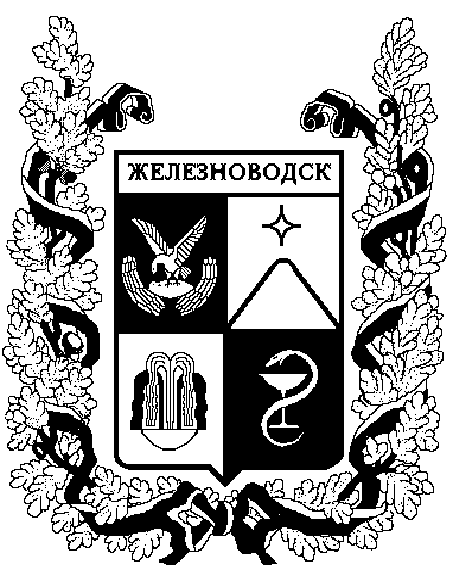 ПОСТАНОВЛЕНИЕАДМИНИСТРАЦИИ ГОРОДА-КУРОРТА ЖЕЛЕЗНОВОДСКА СТАВРОПОЛЬСКОГО КРАЯО разрешении вступить в бракнесовершеннолетней(ему) _________________________________ф.и.о. несовершеннолетней(его)В соответствии с Семейным кодексом Российской Федерации, Федеральным законом от 06 октября 2003 г. № 131-ФЗ «Об общих принципах организации местного самоуправления в Российской Федерации», Административным регламентом предоставления администрацией города-курорта Железноводска Ставропольского края муниципальной услуги «Выдача разрешения на вступление в брак несовершеннолетним лицам, достигшим возраста шестнадцати лет», утвержденным постановлением администрации города-курорта Железноводска Ставропольского края от 15 марта  2018 г. № 131,  рассмотрев заявление ф.и.о_______. (дата рождения _________, паспорт серия _______ номер ________, выдан дата ________ кем________________ код подразделения ___________, зарегистрированного по адресу: ________________) от _________ № _________, на основании фактически сложившихся брачных отношений, принимая во внимание мнение несовершеннолетней и ее законного представителя, исходя из интересов несовершеннолетней(его),ПОСТАНОВЛЯЮ:1. Разрешить несовершеннолетней(нему) Ф.И.О., дата рождения____________ вступить в брак с Ф.И.О. дата рождения_______________.2. Отделу по социальным вопросам, опеке и попечительству администрации города-курорта Железноводска Ставропольского края выдать копию настоящего постановления Ф.И.О., дата рождения____________  для представления в отдел записи актов гражданского состояния управления записи актов гражданского состояния Ставропольского края по городу Железноводску.3. Контроль за выполнением настоящего постановления возложить на заместителя главы администрации города-курорта Железноводска Ставропольского края Ф.И.О. ________________4. Настоящее постановление вступает в силу со дня его подписания.Глава города-курортаЖелезноводска Ставропольского края                                                                                                                                                                  Ф..И..О.                                                                                                                               подписьПриложение № 12к технологической схемепредоставления администрацией города-курорта Железноводска Ставропольского края муниципальной услуги «Выдача разрешения на вступление в брак лицу, достигшему возраста шестнадцати лет, но не достигшему совершеннолетия»ФОРМА ДОКУМЕНТА являющегося результатом «подуслуги»ПОСТАНОВЛЕНИЕАДМИНИСТРАЦИИ ГОРОДА-КУРОРТА ЖЕЛЕЗНОВОДСКА СТАВРОПОЛЬСКОГО КРАЯО разрешении вступить в бракНесовершеннолетней ИвановойСветлане ИвановнеВ соответствии с Семейным кодексом Российской Федерации, Федеральным законом от 06 октября 2003 г. № 131-ФЗ «Об общих принципах организации местного самоуправления в Российской Федерации», Административным регламентом предоставления администрацией города-курорта Железноводска Ставропольского края муниципальной услуги «Выдача разрешения на вступление в брак несовершеннолетним лицам, достигшим возраста шестнадцати лет», утвержденным постановлением администрации города-курорта Железноводска Ставропольского края от 15 марта  2018 г. № 131,  рассмотрев заявление Ивановой Надежды Ивановны (дата рождения 01.09.1974, паспорт серия 0505 номер 555555, выдан дата 20.12.2009  ОУФМС России по Ставропольскому краю в городе Железноводске код подразделения 20-169, зарегистрированного по адресу: город Железноводск, ул. Ленина, дом 8, кв. 8 от 19.01.2019 № 07-05/5 на основании фактически сложившихся брачных отношений, принимая во внимание мнение несовершеннолетней и ее законного представителя, исходя из интересов несовершеннолетней,ПОСТАНОВЛЯЮ:1. Разрешить несовершеннолетней Ивановой Светлане Ивановне, дата рождения 18.06.2002, вступить в брак с Петровым Петром Петровичем дата рождения 15.05.2000.2. Отделу по социальным вопросам, опеке и попечительству администрации города-курорта Железноводска Ставропольского края выдать копию настоящего постановления Ивановной Надежде Ивановне, дата рождения 01.09.1974, для представления в отдел записи актов гражданского состояния управления записи актов гражданского состояния Ставропольского края по городу Железноводску.3. Контроль за выполнением настоящего постановления возложить на заместителя главы администрации города-курорта Железноводска Ставропольского края Алексеева А.А.4. Настоящее постановление вступает в силу со дня его подписания.Глава города-курортаЖелезноводска Ставропольского края                                                                                                                                                                  Ф..И..О.                                                                                                                               подписьПриложение № 13к технологической схемепредоставления администрацией города-курорта Железноводска Ставропольского края муниципальной услуги «Выдача разрешения на вступление в брак лицу, достигшему возраста шестнадцати лет, но не достигшему совершеннолетия»ФОРМАУВЕДОМЛЕНИЯ ОБ ОТКАЗЕ В ПРЕДОСТАВЛЕНИИМУНИЦИПАЛЬНОЙ УСЛУГИБланк органа, предоставляющего услугу             Ивановой Светлане Ивановне                                                   (Фамилия, имя, отчество)                                                  г. Железноводск, ул. Ленина                                                  дом 8, кв. 8                                                      (адрес регистрации)25.02.2019 N 07-06/214На N Уведомление об отказе в предоставлениимуниципальной услуги    Ваше заявление о выдаче разрешения по вопросу о выдаче согласия на вступление в брак Вашей несовершеннолетней дочери Ивановой Елене Александровне с Петровым Алексеем Алексеевичем рассмотрено.В связи с тем, что Вами не предоставлен документ подтверждающий сложившиеся брачные отношения между несовершеннолетней  Ивановой Е.А. и Петровым А.А.                                       (причина отказа)отказано в предоставлении муниципальной услуги.    После  устранения  нарушений, которые послужили основанием для отказа впредоставлении  муниципальной  услуги,  Вы  вправе  обратиться  повторно  сзаявлением о предоставлении муниципальной услуги.__________________                     ___________ _________________________   (должность)                          (подпись)    (расшифровка подписи)ВНОШУ: руководитель отдела по социальным вопросам, опеке и попечительству администрации города-курорта Железноводска Ставропольского края__________________Е.В. ЛавриковаУТВЕРЖДАЮ:заместитель главы администрации города-курорта Железноводска Ставропольского края, начальник управления имущественных отношений администрации города-курорта Железноводска, председатель рабочей группы по снижению административных барьеров и повышению доступности и качества предоставления государственных и муниципальных услуг на территории города-курорта Железноводска Ставропольского края________________И.В. Гречишников№ п/пПараметрЗначение параметра/ состояние123Наименование органа, предоставляющего услугуАдминистрация города-курорта Железноводска Ставропольского края (отдел)Номер услуги в федеральном реестре*2600000000161253263Полное наименование услугиВыдача разрешения на вступление в брак лицу, достигшему возраста шестнадцати лет, но не достигшему совершеннолетияКраткое наименование услугиВыдача разрешения на вступление в брак лицу, достигшему возраста шестнадцати лет, но не достигшему совершеннолетияАдминистративный регламент предоставления услугиАдминистративный регламент утвержден постановлением администрации города-курорта Железноводска Ставропольского края № 131 от 15.03.2018, с изменениями внесенными постановлением администрации города-курорта Железноводска Ставропольского края № 188 от 18.03.2019Перечень «подуслуг»нет7.Способы оценки качества предоставления услуги1. Радиотелефонная связь (смс-опрос, телефонный опрос).2. Терминальные устройства в МФЦ.3. Региональный портал государственных и муниципальных услуг (функций) (далее – РПГУ)*4. Официальный сайт органа, предоставляющего услугу*.Срок предоставления в зависимости от условийСрок предоставления в зависимости от условийОснования отказа в приеме документовОснования для отказа в предоставлении «подуслуги»Основания приостановления предоставления  «подуслуги»Срок приостановления предоставления «подуслуги»Срок приостановления предоставления «подуслуги»Плата за предоставление «подуслуги»Плата за предоставление «подуслуги»Плата за предоставление «подуслуги»Плата за предоставление «подуслуги»Плата за предоставление «подуслуги»Плата за предоставление «подуслуги»Способ обращения за получением «подуслуги»Способ обращения за получением «подуслуги»Способ получения результата «подуслуги»При подаче заявления по месту жительства (месту нахождения юр. лица)При подаче заявления не по месту жительства (по месту обращения)Основания отказа в приеме документовОснования для отказа в предоставлении «подуслуги»Основания приостановления предоставления  «подуслуги»Срок приостановления предоставления «подуслуги»Срок приостановления предоставления «подуслуги»Наличие платы (государственной пошлин)Наличие платы (государственной пошлин)Реквизиты нормативного правового акта, являющегося основанием для взимания платы (государственной пошлины)Реквизиты нормативного правового акта, являющегося основанием для взимания платы (государственной пошлины)КБК для взимания платы (государственной пошлины), в том числе для МФЦКБК для взимания платы (государственной пошлины), в том числе для МФЦСпособ обращения за получением «подуслуги»Способ обращения за получением «подуслуги»12345667788991010111. Выдача разрешения на вступление в брак лицу, достигшему возраста шестнадцати лет, но не достигшему совершеннолетия1. Выдача разрешения на вступление в брак лицу, достигшему возраста шестнадцати лет, но не достигшему совершеннолетия1. Выдача разрешения на вступление в брак лицу, достигшему возраста шестнадцати лет, но не достигшему совершеннолетия1. Выдача разрешения на вступление в брак лицу, достигшему возраста шестнадцати лет, но не достигшему совершеннолетия1. Выдача разрешения на вступление в брак лицу, достигшему возраста шестнадцати лет, но не достигшему совершеннолетия1. Выдача разрешения на вступление в брак лицу, достигшему возраста шестнадцати лет, но не достигшему совершеннолетия1. Выдача разрешения на вступление в брак лицу, достигшему возраста шестнадцати лет, но не достигшему совершеннолетия1. Выдача разрешения на вступление в брак лицу, достигшему возраста шестнадцати лет, но не достигшему совершеннолетия1. Выдача разрешения на вступление в брак лицу, достигшему возраста шестнадцати лет, но не достигшему совершеннолетия1. Выдача разрешения на вступление в брак лицу, достигшему возраста шестнадцати лет, но не достигшему совершеннолетия1. Выдача разрешения на вступление в брак лицу, достигшему возраста шестнадцати лет, но не достигшему совершеннолетия1. Выдача разрешения на вступление в брак лицу, достигшему возраста шестнадцати лет, но не достигшему совершеннолетия1. Выдача разрешения на вступление в брак лицу, достигшему возраста шестнадцати лет, но не достигшему совершеннолетия1. Выдача разрешения на вступление в брак лицу, достигшему возраста шестнадцати лет, но не достигшему совершеннолетия1. Выдача разрешения на вступление в брак лицу, достигшему возраста шестнадцати лет, но не достигшему совершеннолетия1. Выдача разрешения на вступление в брак лицу, достигшему возраста шестнадцати лет, но не достигшему совершеннолетия30 календарных дней (со дня принятия заявления о предоставлении услуги и документов, подлежащих представлению заявителем, в МФЦ)--1. Представление неполного комплекта документов;2. Документы имеют серьезные повреждения, наличие которых не позволяет однозначно истолковать их содержание;3. Выявление факта несоответствия категориям заявителей, указанным в Административном регламенте;4. Отсутствие у заявителя права на получение муниципальной услуги;5. Отсутствие уважительных причин, позволяющих вступить в брак с несовершеннолетним лицом, достигшим шестнадцатилетнего возраста;6. Заявитель не имеет регистрации по месту жительства или пребывания на территории муниципального образования.нетнет--нетнет----1. Личное обращение в орган, предоставляющий услугу2. Личное обращение в МФЦ3. РПГУ*4. Почтовая связь1. В органе, предоставляющем услугу, на бумажном носителе2. В МФЦ на бумажном носителе, полученном из органа, предоставляющего услугу3. Направление электронного документа, подписанного электронной подписью, на адрес электронной почты.4. Почтовая связь№ п/пКатегории лиц, имеющих право на получение «подуслуги»Документ, подтверждающий правомочие заявителя соответствующей категории на получение «подуслуги»Установленные требования к документу, подтверждающему правомочие заявителя соответствующей категории на получение «подуслуги»Установленные требования к документу, подтверждающему правомочие заявителя соответствующей категории на получение «подуслуги»Наличие возможности подачи заявления на предоставление «подуслуги» представителями заявителяИсчерпывающий перечень лиц, имеющих право на подачу заявления от имени заявителяНаименование документа, подтверждающего право подачи заявления от имени заявителяУстановленные требования к документу, подтверждающему право подачи заявления от имени заявителя1234456781. Выдача разрешения на вступление в брак лицу, достигшему возраста шестнадцати лет, но не достигшему совершеннолетия1. Выдача разрешения на вступление в брак лицу, достигшему возраста шестнадцати лет, но не достигшему совершеннолетия1. Выдача разрешения на вступление в брак лицу, достигшему возраста шестнадцати лет, но не достигшему совершеннолетия1. Выдача разрешения на вступление в брак лицу, достигшему возраста шестнадцати лет, но не достигшему совершеннолетия1. Выдача разрешения на вступление в брак лицу, достигшему возраста шестнадцати лет, но не достигшему совершеннолетия1. Выдача разрешения на вступление в брак лицу, достигшему возраста шестнадцати лет, но не достигшему совершеннолетия1. Выдача разрешения на вступление в брак лицу, достигшему возраста шестнадцати лет, но не достигшему совершеннолетия1. Выдача разрешения на вступление в брак лицу, достигшему возраста шестнадцати лет, но не достигшему совершеннолетия1. Выдача разрешения на вступление в брак лицу, достигшему возраста шестнадцати лет, но не достигшему совершеннолетия1Физические лица - несовершеннолетние граждане, достигшие возраста шестнадцати лет, зарегистрированные по месту жительства или месту пребывания на территории муниципального образования, имеющие основания для вступления в брак до достижения брачного возраста1. Документ, удостоверяющий личность:1.1. Паспорт гражданина Российской Федерации1. Должен быть действительным на срок обращения за предоставлением слуги. 2. Не должен содержать подчисток, приписок, зачеркнутых слов и других исправлений. 3. Не должен иметь повреждений, наличие которых не позволяет однозначно истолковать его содержание. 4. Копия документа, не заверенная нотариусом, представляется заявителем с предъявлением подлинника. Имеется Имеется 1. Законные представители:1.1. Родители1.1. Документ, удостоверяющий личность: 1.1.1. Паспорт гражданина РФ1. Должен быть действительным на срок обращения за предоставлением слуги. 2. Не должен содержать подчисток, приписок, зачеркнутых слов и других исправлений. 3. Не должен иметь повреждений, наличие которых не позволяет однозначно истолковать его содержание. 4. Копия документа, не заверенная нотариусом, представляется заявителем с предъявлением подлинника. 1Физические лица - несовершеннолетние граждане, достигшие возраста шестнадцати лет, зарегистрированные по месту жительства или месту пребывания на территории муниципального образования, имеющие основания для вступления в брак до достижения брачного возраста1.2. Временное удостоверение личности гражданина Российской Федерации (форма № 2П) 1. Выдается подразделениями управления по вопросам миграции МВД России по желанию гражданина в случае утраты или переоформления паспорта. 2. Размер 176 x 125 мм, изготовляется на перфокарточной бумаге.3. Наличие личной фотографии, сведений о фамилии, имени, дате и месте рождения, адреса места жительства (места пребывания), личной подписи владельца удостоверения; наличие сведений о дате выдачи и подразделении, выдавшем документ, причине выдачи, а также сроке действия (который может быть продлен).  4. Удостоверение подписывается руководителем подразделения, его выдавшего, с заверением печатьюИмеется Имеется 1. Законные представители:1.1. Родители1.1.2. Свидетельство о рождении1. Содержит фамилию, имя, отчество, дату и место рождения ребенка, фамилию, имя, отчество, гражданство родителей (одного из родителей), дату составления и номер записи акта о рождении, место государственной регистрации рождения (наименование органа ЗАГС), дату выдачи. По желанию родителей может быть внесена запись о национальности родителей (одного из родителей).2. Документ не содержит опечаток, приписок, исправлений и повреждений.3. Подписан соответствующим лицом и заверен печатью1Физические лица - несовершеннолетние граждане, достигшие возраста шестнадцати лет, зарегистрированные по месту жительства или месту пребывания на территории муниципального образования, имеющие основания для вступления в брак до достижения брачного возраста1.3. Удостоверение личности (военный билет) военнослужащего Российской Федерации1. Должно быть действительным на срок обращения за предоставлением услуги.2. Не должно содержать подчисток, приписок, зачеркнутых слов и других исправлений.3. Не должно иметь повреждений, наличие которых не позволяет однозначно истолковать его содержаниеИмеется Имеется 1. Законные представители:1.1. Родители1.1.3. Временное удостоверение личности гражданина Российской Федерации (форма № 2П)1. Должно быть действительным на срок обращения за предоставлением услуги.2. Не должно содержать подчисток, приписок, зачеркнутых слов и других исправлений.3. Не должно иметь повреждений, наличие которых не позволяет однозначно истолковать их содержание.1Физические лица - несовершеннолетние граждане, достигшие возраста шестнадцати лет, зарегистрированные по месту жительства или месту пребывания на территории муниципального образования, имеющие основания для вступления в брак до достижения брачного возраста1.4. Паспорт иностранного гражданина либо иной документ, установленный федеральным законом или признаваемый в соответствии с международным договором в качестве документа, удостоверяющего личность иностранного гражданина1. Должен быть действительным на срок обращения за предоставлением услуги.2. Должен прилагаться нотариальный перевод документа.3. Не должен содержать подчисток, приписок, зачеркнутых слов и других исправлений.4. Не должен иметь повреждений, наличие которых не позволяет однозначно истолковать его содержаниеИмеется Имеется 1. Законные представители:1.1. Родители1.1.4. Удостоверение личности (военный билет) военнослужащего Российской Федерации1. Должен быть действительным на срок обращения за предоставлением услуги.2. Не должен содержать подчисток, приписок, зачеркнутых слов и других исправлений.3. Не должен иметь повреждений, наличие которых не позволяет однозначно истолковать его содержание1Физические лица - несовершеннолетние граждане, достигшие возраста шестнадцати лет, зарегистрированные по месту жительства или месту пребывания на территории муниципального образования, имеющие основания для вступления в брак до достижения брачного возраста1.5. Удостоверение беженца1. Должно быть действительным на срок обращения за предоставлением услуги. 2. Записи произведены на русском языке. 3. Должно содержать дату выдачи, фотографию владельца и его подпись.4. Не должно содержать подчисток, приписок, зачеркнутых слов и других исправлений.5. Не должно иметь повреждений, наличие которых не позволяет однозначно истолковать их содержание6. Удостоверение подписывается должностным лицом органа, его выдавшего, с заверением печатьюИмеется Имеется 1. Законные представители:1.1. Родители1.1.5. Удостоверение беженца1. Должно быть действительным на срок обращения за предоставлением услуги. 2. Записи произведены на русском языке. 3. Должно содержать дату выдачи, фотографию владельца и его подпись.4. Не должно содержать подчисток, приписок, зачеркнутых слов и других исправлений.5. Не должно иметь повреждений, наличие которых не позволяет однозначно истолковать их содержание6. Удостоверение подписывается должностным лицом органа, его выдавшего, с заверением печатью1Физические лица - несовершеннолетние граждане, достигшие возраста шестнадцати лет, зарегистрированные по месту жительства или месту пребывания на территории муниципального образования, имеющие основания для вступления в брак до достижения брачного возраста1.6. Свидетельство о рассмотрении ходатайства о признании беженцем на территории РФ по существу1. Должно быть действительным на срок обращения за предоставлением услуги.2. Не должно содержать подчисток, приписок, зачеркнутых слов и других исправлений.3. Не должно иметь повреждений, наличие которых не позволяет однозначно истолковать их содержаниеИмеется Имеется 1. Законные представители:1.1. Родители1.1.6. Свидетельство о рассмотрении ходатайства о признании беженцем на территории РФ по существу1. Должно быть действительным на срок обращения за предоставлением услуги.2. Не должно содержать подчисток, приписок, зачеркнутых слов и других исправлений.3. Не должно иметь повреждений, наличие которых не позволяет однозначно истолковать их содержание1Физические лица - несовершеннолетние граждане, достигшие возраста шестнадцати лет, зарегистрированные по месту жительства или месту пребывания на территории муниципального образования, имеющие основания для вступления в брак до достижения брачного возраста1.7. Вид на жительство в Российской Федерации1. Должно быть действительным на срок обращения за предоставлением услуги.2. Не должно содержать подчисток, приписок, зачеркнутых слов и других исправлений.3. Не должно иметь повреждений, наличие которых не позволяет однозначно истолковать их содержаниеИмеется Имеется 1. Законные представители:1.1. Родители1.1.7. Паспорт иностранного гражданина либо иной документ, установленный федеральным законом или признаваемый в соответствии с международным договором в качестве документа, удостоверяющего личность иностранного гражданина1. Должен быть действительным на срок обращения за предоставлением услуги.2. Должен прилагаться нотариальный перевод документа.3. Не должен содержать подчисток, приписок, зачеркнутых слов и других исправлений.4. Не должен иметь повреждений, наличие которых не позволяет однозначно истолковать его содержание1Физические лица - несовершеннолетние граждане, достигшие возраста шестнадцати лет, зарегистрированные по месту жительства или месту пребывания на территории муниципального образования, имеющие основания для вступления в брак до достижения брачного возраста1.8. Свидетельство о предоставлении временного убежища на территории РФ1. Должно быть действительным на срок обращения за предоставлением услуги.2. Не должно содержать подчисток, приписок, зачеркнутых слов и других исправлений.3. Не должно иметь повреждений, наличие которых не позволяет однозначно истолковать их содержаниеИмеется Имеется 1. Законные представители:1.1. Родители1.1.8. Вид на жительство в Российской Федерации1. Должно быть действительным на срок обращения за предоставлением услуги.2. Не должно содержать подчисток, приписок, зачеркнутых слов и других исправлений.3. Не должно иметь повреждений, наличие которых не позволяет однозначно истолковать их содержание1Физические лица - несовершеннолетние граждане, достигшие возраста шестнадцати лет, зарегистрированные по месту жительства или месту пребывания на территории муниципального образования, имеющие основания для вступления в брак до достижения брачного возраста1.8. Свидетельство о предоставлении временного убежища на территории РФ1. Должно быть действительным на срок обращения за предоставлением услуги.2. Не должно содержать подчисток, приписок, зачеркнутых слов и других исправлений.3. Не должно иметь повреждений, наличие которых не позволяет однозначно истолковать их содержаниеИмеется Имеется 1. Законные представители:1.1. Родители1.1.9. Свидетельство о предоставлении временного убежища на территории РФ1. Должно быть действительным на срок обращения за предоставлением услуги.2. Не должно содержать подчисток, приписок, зачеркнутых слов и других исправлений.3. Не должно иметь повреждений, наличие которых не позволяет однозначно истолковать их содержание1Физические лица - несовершеннолетние граждане, достигшие возраста шестнадцати лет, зарегистрированные по месту жительства или месту пребывания на территории муниципального образования, имеющие основания для вступления в брак до достижения брачного возраста1.8. Свидетельство о предоставлении временного убежища на территории РФ1. Должно быть действительным на срок обращения за предоставлением услуги.2. Не должно содержать подчисток, приписок, зачеркнутых слов и других исправлений.3. Не должно иметь повреждений, наличие которых не позволяет однозначно истолковать их содержаниеИмеется Имеется 1.2. Попечитель1.2. Документ, удостоверяющий личность: 1.2.1. Паспорт гражданина РФ1. Должен быть действительным на срок обращения за предоставлением услуги. 2. Не должен содержать подчисток, приписок, зачеркнутых слов и других исправлений. 3. Не должен иметь повреждений, наличие которых не позволяет однозначно истолковать его содержание. 4. Копия документа, не заверенная нотариусом, представляется заявителем с предъявлением подлинника. 1Физические лица - несовершеннолетние граждане, достигшие возраста шестнадцати лет, зарегистрированные по месту жительства или месту пребывания на территории муниципального образования, имеющие основания для вступления в брак до достижения брачного возраста1.8. Свидетельство о предоставлении временного убежища на территории РФ1. Должно быть действительным на срок обращения за предоставлением услуги.2. Не должно содержать подчисток, приписок, зачеркнутых слов и других исправлений.3. Не должно иметь повреждений, наличие которых не позволяет однозначно истолковать их содержаниеИмеется Имеется 1.2. Попечитель1.2.2. Временное удостоверение личности гражданина Российской Федерации (форма № 2П)1. Должно быть действительным на срок обращения за предоставлением услуги.2. Не должно содержать подчисток, приписок, зачеркнутых слов и других исправлений.3. Не должно иметь повреждений, наличие которых не позволяет однозначно истолковать их содержание.1Физические лица - несовершеннолетние граждане, достигшие возраста шестнадцати лет, зарегистрированные по месту жительства или месту пребывания на территории муниципального образования, имеющие основания для вступления в брак до достижения брачного возраста1.8. Свидетельство о предоставлении временного убежища на территории РФ1. Должно быть действительным на срок обращения за предоставлением услуги.2. Не должно содержать подчисток, приписок, зачеркнутых слов и других исправлений.3. Не должно иметь повреждений, наличие которых не позволяет однозначно истолковать их содержаниеИмеется Имеется 1.2. Попечитель1.2.3. Удостоверение личности (военный билет) военнослужащего Российской Федерации1. Должен быть действительным на срок обращения за предоставлением услуги.2. Не должен содержать подчисток, приписок, зачеркнутых слов и других исправлений.3. Не должен иметь повреждений, наличие которых не позволяет однозначно истолковать его содержание1Физические лица - несовершеннолетние граждане, достигшие возраста шестнадцати лет, зарегистрированные по месту жительства или месту пребывания на территории муниципального образования, имеющие основания для вступления в брак до достижения брачного возраста1.8. Свидетельство о предоставлении временного убежища на территории РФ1. Должно быть действительным на срок обращения за предоставлением услуги.2. Не должно содержать подчисток, приписок, зачеркнутых слов и других исправлений.3. Не должно иметь повреждений, наличие которых не позволяет однозначно истолковать их содержаниеИмеется Имеется 1.2. Попечитель1.2.4. Удостоверение беженца1. Должно быть действительным на срок обращения за предоставлением услуги. 2. Записи произведены на русском языке. 3. Должно содержать дату выдачи, фотографию владельца и его подпись.4. Не должно содержать подчисток, приписок, зачеркнутых слов и других исправлений.5. Не должно иметь повреждений, наличие которых не позволяет однозначно истолковать их содержание6. Удостоверение подписывается должностным лицом органа, его выдавшего, с заверением печатью1Физические лица - несовершеннолетние граждане, достигшие возраста шестнадцати лет, зарегистрированные по месту жительства или месту пребывания на территории муниципального образования, имеющие основания для вступления в брак до достижения брачного возраста1.8. Свидетельство о предоставлении временного убежища на территории РФ1. Должно быть действительным на срок обращения за предоставлением услуги.2. Не должно содержать подчисток, приписок, зачеркнутых слов и других исправлений.3. Не должно иметь повреждений, наличие которых не позволяет однозначно истолковать их содержаниеИмеется Имеется 1.2. Попечитель1.2.5. Свидетельство о рассмотрении ходатайства о признании беженцем на территории РФ по существу1. Должно быть действительным на срок обращения за предоставлением услуги.2. Не должно содержать подчисток, приписок, зачеркнутых слов и других исправлений.3. Не должно иметь повреждений, наличие которых не позволяет однозначно истолковать их содержание1Физические лица - несовершеннолетние граждане, достигшие возраста шестнадцати лет, зарегистрированные по месту жительства или месту пребывания на территории муниципального образования, имеющие основания для вступления в брак до достижения брачного возраста1.8. Свидетельство о предоставлении временного убежища на территории РФ1. Должно быть действительным на срок обращения за предоставлением услуги.2. Не должно содержать подчисток, приписок, зачеркнутых слов и других исправлений.3. Не должно иметь повреждений, наличие которых не позволяет однозначно истолковать их содержаниеИмеется Имеется 1.2. Попечитель1.2.6. Паспорт иностранного гражданина либо иной документ, установленный федеральным законом или признаваемый в соответствии с международным договором в качестве документа, удостоверяющего личность иностранного гражданина1. Должен быть действительным на срок обращения за предоставлением услуги.2. Должен прилагаться нотариальный перевод документа.3. Не должен содержать подчисток, приписок, зачеркнутых слов и других исправлений.4. Не должен иметь повреждений, наличие которых не позволяет однозначно истолковать его содержание1Физические лица - несовершеннолетние граждане, достигшие возраста шестнадцати лет, зарегистрированные по месту жительства или месту пребывания на территории муниципального образования, имеющие основания для вступления в брак до достижения брачного возраста1.8. Свидетельство о предоставлении временного убежища на территории РФ1. Должно быть действительным на срок обращения за предоставлением услуги.2. Не должно содержать подчисток, приписок, зачеркнутых слов и других исправлений.3. Не должно иметь повреждений, наличие которых не позволяет однозначно истолковать их содержаниеИмеется Имеется 1.2. Попечитель1.2.7. Вид на жительство в Российской Федерации1. Должно быть действительным на срок обращения за предоставлением услуги.2. Не должно содержать подчисток, приписок, зачеркнутых слов и других исправлений.3. Не должно иметь повреждений, наличие которых не позволяет однозначно истолковать их содержание1Физические лица - несовершеннолетние граждане, достигшие возраста шестнадцати лет, зарегистрированные по месту жительства или месту пребывания на территории муниципального образования, имеющие основания для вступления в брак до достижения брачного возраста1.8. Свидетельство о предоставлении временного убежища на территории РФ1. Должно быть действительным на срок обращения за предоставлением услуги.2. Не должно содержать подчисток, приписок, зачеркнутых слов и других исправлений.3. Не должно иметь повреждений, наличие которых не позволяет однозначно истолковать их содержаниеИмеется Имеется 1.2. Попечитель1.2.8. Свидетельство о предоставлении временного убежища на территории РФ1. Должно быть действительным на срок обращения за предоставлением услуги.2. Не должно содержать подчисток, приписок, зачеркнутых слов и других исправлений.3. Не должно иметь повреждений, наличие которых не позволяет однозначно истолковать их содержание1Физические лица - несовершеннолетние граждане, достигшие возраста шестнадцати лет, зарегистрированные по месту жительства или месту пребывания на территории муниципального образования, имеющие основания для вступления в брак до достижения брачного возраста1.8. Свидетельство о предоставлении временного убежища на территории РФ1. Должно быть действительным на срок обращения за предоставлением услуги.2. Не должно содержать подчисток, приписок, зачеркнутых слов и других исправлений.3. Не должно иметь повреждений, наличие которых не позволяет однозначно истолковать их содержаниеИмеется Имеется 1.2. Попечитель1.2.9. Акт органа опеки и попечительства о назначении попечителя1. Текст документа написан разборчиво.2.В документе нет подчисток, приписок, зачеркнутых слов и иных неоговоренных исправлений.3. Документ не исполнен карандашом.4. Документ не имеет серьезных повреждений, наличие которых допускает многозначность истолкования содержания.№ п/пКатегория документаНаименование документов, которые представляет заявитель для получения «подуслуги»Количество необходимых экземпляров документа с указанием подлинник/копияДокумент, предоставляемый по условиюУстановленные требования к документуФорма (шаблон) документаОбразец документа/заполнения документа123456781. Выдача разрешения на вступление в брак лицу, достигшему возраста шестнадцати лет, но не достигшему совершеннолетия1. Выдача разрешения на вступление в брак лицу, достигшему возраста шестнадцати лет, но не достигшему совершеннолетия1. Выдача разрешения на вступление в брак лицу, достигшему возраста шестнадцати лет, но не достигшему совершеннолетия1. Выдача разрешения на вступление в брак лицу, достигшему возраста шестнадцати лет, но не достигшему совершеннолетия1. Выдача разрешения на вступление в брак лицу, достигшему возраста шестнадцати лет, но не достигшему совершеннолетия1. Выдача разрешения на вступление в брак лицу, достигшему возраста шестнадцати лет, но не достигшему совершеннолетия1. Выдача разрешения на вступление в брак лицу, достигшему возраста шестнадцати лет, но не достигшему совершеннолетия1. Выдача разрешения на вступление в брак лицу, достигшему возраста шестнадцати лет, но не достигшему совершеннолетия1.Заявление о предоставлении муниципальной услуги 1.1. Заявление несовершеннолетнего, достигшего возраста 16 лет, о выдаче разрешения на вступление в брак1 экземпляр, подлинник.Действия:- при отсутствии электронного взаимодействия между МФЦ и органом, предоставляющим услугу:1. Проверка заявления на соответствие установленным требованиям.2. Формирование в дело. - при наличии электронного взаимодействия между МФЦ и органом, предоставляющим услугу:1. Сверка информации, указанной в заявлении с представленными документами, формирование в дело.2. Формирование электронного образа (скан-копии) заявления.Нет1. В документе должно содержаться: фамилия, имя, отчество, реквизиты документа, удостоверяющего личность (серия, номер, кем и когда выдан), место жительства;2.В документе нет подчисток, приписок, зачеркнутых слов и иных неоговоренных исправлений.3. Документ не исполнен карандашом.4. Документ не имеет серьезных повреждений, наличие которых допускает многозначность истолкования содержания.Приложение 1Приложение 61.2. Заявление гражданина, желающего вступить в брак с несовершеннолетним, достигшим 16 лет1 экземпляр, подлинник.Действия:- при отсутствии электронного взаимодействия между МФЦ и органом, предоставляющим услугу:1. Проверка заявления на соответствие установленным требованиям.2. Формирование в дело. - при наличии электронного взаимодействия между МФЦ и органом, предоставляющим услугу:1. Сверка информации, указанной в заявлении с представленными документами, формирование в дело.2. Формирование электронного образа (скан-копии) заявления.Нет1. В документе должно содержаться: фамилия, имя, отчество, реквизиты документа, удостоверяющего личность (серия, номер, кем и когда выдан), место жительства;2.В документе нет подчисток, приписок, зачеркнутых слов и иных неоговоренных исправлений.3. Документ не исполнен карандашом.4. Документ не имеет серьезных повреждений, наличие которых допускает многозначность истолкования содержания.Приложение 2Приложение 7 1.3. Заявление законных представителей (родителей, попечителя)1 экземпляр, подлинник.Действия:- при отсутствии электронного взаимодействия между МФЦ и органом, предоставляющим услугу:1. Проверка заявления на соответствие установленным требованиям.2. Формирование в дело. - при наличии электронного взаимодействия между МФЦ и органом, предоставляющим услугу:1. Сверка информации, указанной в заявлении с представленными документами, формирование в дело.2. Формирование электронного образа (скан-копии) заявления.Нет1. В документе должно содержаться: фамилия, имя, отчество, реквизиты документа, удостоверяющего личность (серия, номер, кем и когда выдан), место жительства;2.В документе нет подчисток, приписок, зачеркнутых слов и иных неоговоренных исправлений.3. Документ не исполнен карандашом.4. Документ не имеет серьезных повреждений, наличие которых допускает многозначность истолкования содержания.Приложение 3Приложение 82Документ, удостоверяющий личность несовершеннолетнего, достигшего возраста 16 лет (Предоставляется только один из документов п. 2)2.1. Паспорт гражданина Российской Федерации1 экземпляр, подлинник.Действия:- при отсутствии электронного взаимодействия между МФЦ и органом, предоставляющим услугу:1. Проверка документа на соответствие установленным требованиям.2. Установление личности. 3. Сверка копии с подлинником и возврат подлинника заявителю (в случае предоставления нотариально незаверенной копии документа).4. Снятие копии с представленного документа, заверение специалистом органа, предоставляющего услугу или МФЦ. 5. Формирование в дело копии.- при наличии электронного взаимодействия между МФЦ и органом, предоставляющим услугу:1. Установление личности заявителя.2. Специалист МФЦ формирует электронный образ (скан-копию) документа, удостоверяющего личность заявителя (страницы, содержащие сведения о личности владельца паспорта, о регистрации по месту жительства и снятии с регистрационного учета), возвращает заявителю подлинник документа.Предоставляется гражданами РФ1. Должен быть действительным на срок обращения за предоставлением муниципальной услуги.  2. Не должен содержать подчисток, приписок, зачеркнутых слов и других исправлений. 3. Не должен иметь повреждений, наличие которых не позволяет однозначно истолковать его содержание. 4. Копия документа, не заверенная нотариусом, представляется заявителем с предъявлением подлинника. --2Документ, удостоверяющий личность несовершеннолетнего, достигшего возраста 16 лет (Предоставляется только один из документов п. 2)2.2. Временное удостоверение личности гражданина Российской Федерации (форма № 2П)1 экземпляр, подлинник.Действия:- при отсутствии электронного взаимодействия между МФЦ и органом, предоставляющим услугу:1. Проверка документа на соответствие установленным требованиям.2. Установление личности. 3. Снятие копии с представленного документа, заверение специалистом органа, предоставляющего услугу или МФЦ. 4. Формирование в дело копии.- при наличии электронного взаимодействия между МФЦ и органом, предоставляющим услугу:1. Установление личности заявителя.2. Специалист МФЦ формирует электронный образ (скан-копию) документа, удостоверяющего личность заявителя, возвращает заявителю подлинник документа.Предоставляется в случае утраты или переоформления паспорта гражданина Российской Федерации 1. Выдается подразделениями управления по вопросам миграции МВД России по желанию гражданина в случае утраты или переоформления паспорта. 2. Размер 176 x 125 мм, изготовляется на перфокарточной бумаге. 3. Наличие личной фотографии, сведений о фамилии, имени, дате и месте рождения, адреса места жительства (места пребывания), личной подписи владельца удостоверения; наличие сведений о дате выдачи и подразделении, выдавшем документ, причине выдачи, а также сроке действия (который может быть продлен).  4. Удостоверение подписывается руководителем подразделения, его выдавшего, с заверением печатью--2Документ, удостоверяющий личность несовершеннолетнего, достигшего возраста 16 лет (Предоставляется только один из документов п. 2)2.3. Удостоверение личности (военный билет) военнослужащего Российской Федерации1 экземпляр, подлинник.Действия:- при отсутствии электронного взаимодействия между МФЦ и органом, предоставляющим услугу:1. Проверка документа на соответствие установленным требованиям.2. Установление личности. 3. Снятие копии с представленного документа, заверение специалистом органа, предоставляющего услугу или МФЦ. 4. Формирование в дело копии.- при наличии электронного взаимодействия между МФЦ и органом, предоставляющим услугу:1. Установление личности заявителя.2. Специалист МФЦ формирует электронный образ (скан-копию) документа, удостоверяющего личность заявителя, возвращает заявителю подлинник документа.Может быть представлено для удостоверения личности военнослужащего РФ1. Должно быть действительным на срок обращения за предоставлением услуги.2. Не должно содержать подчисток, приписок, зачеркнутых слов и других исправлений.3. Не должно иметь повреждений, наличие которых не позволяет однозначно истолковать их содержание--2Документ, удостоверяющий личность несовершеннолетнего, достигшего возраста 16 лет (Предоставляется только один из документов п. 2)2.4. Паспорт иностранного гражданина либо иной документ, установленный федеральным законом или признаваемый в соответствии с международным договором в качестве документа, удостоверяющего личность иностранного гражданина1 экземпляр, подлинник.Действия:- при отсутствии электронного взаимодействия между МФЦ и органом, предоставляющим услугу:1. Проверка документа на соответствие установленным требованиям.2. Установление личности. 3. Снятие копии с представленного документа, заверение специалистом органа, предоставляющего услугу или МФЦ. 4. Формирование в дело копии.- при наличии электронного взаимодействия между МФЦ и органом, предоставляющим услугу:1. Установление личности заявителя.2. Специалист МФЦ формирует электронный образ (скан-копию) документа, удостоверяющего личность заявителя, возвращает заявителю подлинник документа.Предоставляется для удостоверения личности иностранного гражданина 1. Должен быть действительным на срок обращения за предоставлением услуги.2. Должен прилагаться нотариальный перевод документа.3. Не должен содержать подчисток, приписок, зачеркнутых слов и других исправлений.4. Не должен иметь повреждений, наличие которых не позволяет однозначно истолковать их содержание--2Документ, удостоверяющий личность несовершеннолетнего, достигшего возраста 16 лет (Предоставляется только один из документов п. 2)2.5. Удостоверение беженца1 экземпляр, подлинник.Действия:- при отсутствии электронного взаимодействия между МФЦ и органом, предоставляющим услугу:1. Проверка документа на соответствие установленным требованиям.2. Установление личности. 3. Снятие копии с представленного документа, заверение специалистом органа, предоставляющего услугу или МФЦ. 4. Формирование в дело копии.- при наличии электронного взаимодействия между МФЦ и органом, предоставляющим услугу:1. Установление личности заявителя.2. Специалист МФЦ формирует электронный образ (скан-копию) документа, удостоверяющего личность заявителя, возвращает заявителю подлинник документа.Предоставляется для удостоверения личности лиц (не граждан Российской Федерации), признанных беженцами1. Должно быть действительным на срок обращения за предоставлением услуги. 2. Записи произведены на русском языке. 3. Должно содержать дату выдачи, фотографию владельца и его подпись.4. Не должно содержать подчисток, приписок, зачеркнутых слов и других исправлений.5. Не должно иметь повреждений, наличие которых не позволяет однозначно истолковать их содержание6. Удостоверение подписывается должностным лицом органа, его выдавшего, с заверением печатью--2Документ, удостоверяющий личность несовершеннолетнего, достигшего возраста 16 лет (Предоставляется только один из документов п. 2)2.6. Свидетельство о рассмотрении ходатайства о признании беженцем на территории РФ по существу1 экземпляр, подлинник.Действия:- при отсутствии электронного взаимодействия между МФЦ и органом, предоставляющим услугу:1. Проверка документа на соответствие установленным требованиям.2. Установление личности. 3. Снятие копии с представленного документа, заверение специалистом органа, предоставляющего услугу или МФЦ. 4. Формирование в дело копии.- при наличии электронного взаимодействия между МФЦ и органом, предоставляющим услугу:1. Установление личности заявителя.2. Специалист МФЦ формирует электронный образ (скан-копию) документа, удостоверяющего личность заявителя, возвращает заявителю подлинник документа.Предоставляется для удостоверения личности лиц, ходатайствующих о признании беженцем на территории Российской Федерации1. Должно быть действительным на срок обращения за предоставлением услуги.2. Не должно содержать подчисток, приписок, зачеркнутых слов и других исправлений.3. Не должно иметь повреждений, наличие которых не позволяет однозначно истолковать их содержание--2Документ, удостоверяющий личность несовершеннолетнего, достигшего возраста 16 лет (Предоставляется только один из документов п. 2)2.7. Вид на жительство в Российской Федерации1 экземпляр, подлинник.Действия:- при отсутствии электронного взаимодействия между МФЦ и органом, предоставляющим услугу:1. Проверка документа на соответствие установленным требованиям.2. Установление личности. 3. Снятие копии с представленного документа, заверение специалистом органа, предоставляющего услугу или МФЦ. 4. Формирование в дело копии.- при наличии электронного взаимодействия между МФЦ и органом, предоставляющим услугу:1. Установление личности заявителя.2. Специалист МФЦ формирует электронный образ (скан-копию) документа, удостоверяющего личность заявителя, возвращает заявителю подлинник документа.Предоставляется для удостоверения личности лиц без гражданства, если они постоянно проживают на территории Российской Федерации1. Должно быть действительным на срок обращения за предоставлением услуги.2. Не должно содержать подчисток, приписок, зачеркнутых слов и других исправлений.3. Не должно иметь повреждений, наличие которых не позволяет однозначно истолковать их содержание--2Документ, удостоверяющий личность несовершеннолетнего, достигшего возраста 16 лет (Предоставляется только один из документов п. 2)2.8. Свидетельство о предоставлении временного убежища на территории РФ1 экземпляр, подлинник.Действия:- при отсутствии электронного взаимодействия между МФЦ и органом, предоставляющим услугу:1. Проверка документа на соответствие установленным требованиям.2. Установление личности. 3. Снятие копии с представленного документа, заверение специалистом органа, предоставляющего услугу или МФЦ. 4. Формирование в дело копии.- при наличии электронного взаимодействия между МФЦ и органом, предоставляющим услугу:1. Установление личности заявителя.2. Специалист МФЦ формирует электронный образ (скан-копию) документа, удостоверяющего личность заявителя, возвращает заявителю подлинник документа.Предоставляется для удостоверения личности лица, получившего временное убежище на территории РФ1. Должно быть действительным на срок обращения за предоставлением услуги.2. Не должно содержать подчисток, приписок, зачеркнутых слов и других исправлений.3. Не должно иметь повреждений, наличие которых не позволяет однозначно истолковать их содержание--3Документ, удостоверяющий личность гражданина, желающего вступить в брак с несовершеннолетним, достигшим 16 лет (Предоставляется только один из документов п. 3)3.1. Паспорт гражданина Российской Федерации1 экземпляр, подлинник.Действия:- при отсутствии электронного взаимодействия между МФЦ и органом, предоставляющим услугу:1. Проверка документа на соответствие установленным требованиям.2. Установление личности. 3. Сверка копии с подлинником и возврат подлинника заявителю (в случае предоставления нотариально незаверенной копии документа).4. Снятие копии с представленного документа, заверение специалистом органа, предоставляющего услугу или МФЦ. 5. Формирование в дело копии.- при наличии электронного взаимодействия между МФЦ и органом, предоставляющим услугу:1. Установление личности заявителя.2. Специалист МФЦ формирует электронный образ (скан-копию) документа, удостоверяющего личность заявителя (страницы, содержащие сведения о личности владельца паспорта, о регистрации по месту жительства и снятии с регистрационного учета), возвращает заявителю подлинник документа.Предоставляется гражданами РФ1. Должен быть действительным на срок обращения за предоставлением муниципальной услуги.  2. Не должен содержать подчисток, приписок, зачеркнутых слов и других исправлений. 3. Не должен иметь повреждений, наличие которых не позволяет однозначно истолковать его содержание. 4. Копия документа, не заверенная нотариусом, представляется заявителем с предъявлением подлинника. --3Документ, удостоверяющий личность гражданина, желающего вступить в брак с несовершеннолетним, достигшим 16 лет (Предоставляется только один из документов п. 3)3.2. Временное удостоверение личности гражданина Российской Федерации (форма № 2П)1 экземпляр, подлинник.Действия:- при отсутствии электронного взаимодействия между МФЦ и органом, предоставляющим услугу:1. Проверка документа на соответствие установленным требованиям.2. Установление личности. 3. Снятие копии с представленного документа, заверение специалистом органа, предоставляющего услугу или МФЦ. 4. Формирование в дело копии.- при наличии электронного взаимодействия между МФЦ и органом, предоставляющим услугу:1. Установление личности заявителя.2. Специалист МФЦ формирует электронный образ (скан-копию) документа, удостоверяющего личность заявителя, возвращает заявителю подлинник документа.Предоставляется в случае утраты или переоформления паспорта гражданина Российской Федерации 1. Выдается подразделениями управления по вопросам миграции МВД России по желанию гражданина в случае утраты или переоформления паспорта. 2. Размер 176 x 125 мм, изготовляется на перфокарточной бумаге. 3. Наличие личной фотографии, сведений о фамилии, имени, дате и месте рождения, адреса места жительства (места пребывания), личной подписи владельца удостоверения; наличие сведений о дате выдачи и подразделении, выдавшем документ, причине выдачи, а также сроке действия (который может быть продлен).  4. Удостоверение подписывается руководителем подразделения, его выдавшего, с заверением печатью--3Документ, удостоверяющий личность гражданина, желающего вступить в брак с несовершеннолетним, достигшим 16 лет (Предоставляется только один из документов п. 3)3.3. Удостоверение личности (военный билет) военнослужащего Российской Федерации1 экземпляр, подлинник.Действия:- при отсутствии электронного взаимодействия между МФЦ и органом, предоставляющим услугу:1. Проверка документа на соответствие установленным требованиям.2. Установление личности. 3. Снятие копии с представленного документа, заверение специалистом органа, предоставляющего услугу или МФЦ. 4. Формирование в дело копии.- при наличии электронного взаимодействия между МФЦ и органом, предоставляющим услугу:1. Установление личности заявителя.2. Специалист МФЦ формирует электронный образ (скан-копию) документа, удостоверяющего личность заявителя, возвращает заявителю подлинник документа.Может быть представлено для удостоверения личности военнослужащего РФ1. Должно быть действительным на срок обращения за предоставлением услуги.2. Не должно содержать подчисток, приписок, зачеркнутых слов и других исправлений.3. Не должно иметь повреждений, наличие которых не позволяет однозначно истолковать их содержание--3Документ, удостоверяющий личность гражданина, желающего вступить в брак с несовершеннолетним, достигшим 16 лет (Предоставляется только один из документов п. 3)3.4. Паспорт иностранного гражданина либо иной документ, установленный федеральным законом или признаваемый в соответствии с международным договором в качестве документа, удостоверяющего личность иностранного гражданина1 экземпляр, подлинник.Действия:- при отсутствии электронного взаимодействия между МФЦ и органом, предоставляющим услугу:1. Проверка документа на соответствие установленным требованиям.2. Установление личности. 3. Снятие копии с представленного документа, заверение специалистом органа, предоставляющего услугу или МФЦ. 4. Формирование в дело копии.- при наличии электронного взаимодействия между МФЦ и органом, предоставляющим услугу:1. Установление личности заявителя.2. Специалист МФЦ формирует электронный образ (скан-копию) документа, удостоверяющего личность заявителя, возвращает заявителю подлинник документа.Предоставляется для удостоверения личности иностранного гражданина 1. Должен быть действительным на срок обращения за предоставлением услуги.2. Должен прилагаться нотариальный перевод документа.3. Не должен содержать подчисток, приписок, зачеркнутых слов и других исправлений.4. Не должен иметь повреждений, наличие которых не позволяет однозначно истолковать их содержание--3Документ, удостоверяющий личность гражданина, желающего вступить в брак с несовершеннолетним, достигшим 16 лет (Предоставляется только один из документов п. 3)3.5. Удостоверение беженца1 экземпляр, подлинник.Действия:- при отсутствии электронного взаимодействия между МФЦ и органом, предоставляющим услугу:1. Проверка документа на соответствие установленным требованиям.2. Установление личности. 3. Снятие копии с представленного документа, заверение специалистом органа, предоставляющего услугу или МФЦ. 4. Формирование в дело копии.- при наличии электронного взаимодействия между МФЦ и органом, предоставляющим услугу:1. Установление личности заявителя.2. Специалист МФЦ формирует электронный образ (скан-копию) документа, удостоверяющего личность заявителя, возвращает заявителю подлинник документа.Предоставляется для удостоверения личности лиц (не граждан Российской Федерации), признанных беженцами1. Должно быть действительным на срок обращения за предоставлением услуги. 2. Записи произведены на русском языке. 3. Должно содержать дату выдачи, фотографию владельца и его подпись.4. Не должно содержать подчисток, приписок, зачеркнутых слов и других исправлений.5. Не должно иметь повреждений, наличие которых не позволяет однозначно истолковать их содержание6. Удостоверение подписывается должностным лицом органа, его выдавшего, с заверением печатью--3Документ, удостоверяющий личность гражданина, желающего вступить в брак с несовершеннолетним, достигшим 16 лет (Предоставляется только один из документов п. 3)3.6. Свидетельство о рассмотрении ходатайства о признании беженцем на территории РФ по существу1 экземпляр, подлинник.Действия:- при отсутствии электронного взаимодействия между МФЦ и органом, предоставляющим услугу:1. Проверка документа на соответствие установленным требованиям.2. Установление личности. 3. Снятие копии с представленного документа, заверение специалистом органа, предоставляющего услугу или МФЦ. 4. Формирование в дело копии.- при наличии электронного взаимодействия между МФЦ и органом, предоставляющим услугу:1. Установление личности заявителя.2. Специалист МФЦ формирует электронный образ (скан-копию) документа, удостоверяющего личность заявителя, возвращает заявителю подлинник документа.Предоставляется для удостоверения личности лиц, ходатайствующих о признании беженцем на территории Российской Федерации1. Должно быть действительным на срок обращения за предоставлением услуги.2. Не должно содержать подчисток, приписок, зачеркнутых слов и других исправлений.3. Не должно иметь повреждений, наличие которых не позволяет однозначно истолковать их содержание--3Документ, удостоверяющий личность гражданина, желающего вступить в брак с несовершеннолетним, достигшим 16 лет (Предоставляется только один из документов п. 3)3.7. Вид на жительство в Российской Федерации1 экземпляр, подлинник.Действия:- при отсутствии электронного взаимодействия между МФЦ и органом, предоставляющим услугу:1. Проверка документа на соответствие установленным требованиям.2. Установление личности. 3. Снятие копии с представленного документа, заверение специалистом органа, предоставляющего услугу или МФЦ. 4. Формирование в дело копии.- при наличии электронного взаимодействия между МФЦ и органом, предоставляющим услугу:1. Установление личности заявителя.2. Специалист МФЦ формирует электронный образ (скан-копию) документа, удостоверяющего личность заявителя, возвращает заявителю подлинник документа.Предоставляется для удостоверения личности лиц без гражданства, если они постоянно проживают на территории Российской Федерации1. Должно быть действительным на срок обращения за предоставлением услуги.2. Не должно содержать подчисток, приписок, зачеркнутых слов и других исправлений.3. Не должно иметь повреждений, наличие которых не позволяет однозначно истолковать их содержание--3Документ, удостоверяющий личность гражданина, желающего вступить в брак с несовершеннолетним, достигшим 16 лет (Предоставляется только один из документов п. 3)3.8. Свидетельство о предоставлении временного убежища на территории РФ1 экземпляр, подлинник.Действия:- при отсутствии электронного взаимодействия между МФЦ и органом, предоставляющим услугу:1. Проверка документа на соответствие установленным требованиям.2. Установление личности. 3. Снятие копии с представленного документа, заверение специалистом органа, предоставляющего услугу или МФЦ. 4. Формирование в дело копии.- при наличии электронного взаимодействия между МФЦ и органом, предоставляющим услугу:1. Установление личности заявителя.2. Специалист МФЦ формирует электронный образ (скан-копию) документа, удостоверяющего личность заявителя, возвращает заявителю подлинник документа.Предоставляется для удостоверения личности лица, получившего временное убежище на территории РФ1. Должно быть действительным на срок обращения за предоставлением услуги.2. Не должно содержать подчисток, приписок, зачеркнутых слов и других исправлений.3. Не должно иметь повреждений, наличие которых не позволяет однозначно истолковать их содержание--4Документ, удостоверяющий личность законных представителей (родителей, попечителя) (Предоставляется только один из документов п. 4)4.1. Паспорт гражданина Российской Федерации1 экземпляр, подлинник.Действия:- при отсутствии электронного взаимодействия между МФЦ и органом, предоставляющим услугу:1. Проверка документа на соответствие установленным требованиям.2. Установление личности. 3. Сверка копии с подлинником и возврат подлинника заявителю (в случае предоставления нотариально незаверенной копии документа).4. Снятие копии с представленного документа, заверение специалистом органа, предоставляющего услугу или МФЦ. 5. Формирование в дело копии.- при наличии электронного взаимодействия между МФЦ и органом, предоставляющим услугу:1. Установление личности заявителя.2. Специалист МФЦ формирует электронный образ (скан-копию) документа, удостоверяющего личность заявителя (страницы, содержащие сведения о личности владельца паспорта, о регистрации по месту жительства и снятии с регистрационного учета), возвращает заявителю подлинник документа.Предоставляется гражданами РФ1. Должен быть действительным на срок обращения за предоставлением муниципальной услуги.  2. Не должен содержать подчисток, приписок, зачеркнутых слов и других исправлений. 3. Не должен иметь повреждений, наличие которых не позволяет однозначно истолковать его содержание. 4. Копия документа, не заверенная нотариусом, представляется заявителем с предъявлением подлинника. --4Документ, удостоверяющий личность законных представителей (родителей, попечителя) (Предоставляется только один из документов п. 4)4.2. Временное удостоверение личности гражданина Российской Федерации (форма № 2П)1 экземпляр, подлинник.Действия:- при отсутствии электронного взаимодействия между МФЦ и органом, предоставляющим услугу:1. Проверка документа на соответствие установленным требованиям.2. Установление личности. 3. Снятие копии с представленного документа, заверение специалистом органа, предоставляющего услугу или МФЦ. 4. Формирование в дело копии.- при наличии электронного взаимодействия между МФЦ и органом, предоставляющим услугу:1. Установление личности заявителя.2. Специалист МФЦ формирует электронный образ (скан-копию) документа, удостоверяющего личность заявителя, возвращает заявителю подлинник документа.Предоставляется в случае утраты или переоформления паспорта гражданина Российской Федерации 1. Выдается подразделениями управления по вопросам миграции МВД России по желанию гражданина в случае утраты или переоформления паспорта. 2. Размер 176 x 125 мм, изготовляется на перфокарточной бумаге. 3. Наличие личной фотографии, сведений о фамилии, имени, дате и месте рождения, адреса места жительства (места пребывания), личной подписи владельца удостоверения; наличие сведений о дате выдачи и подразделении, выдавшем документ, причине выдачи, а также сроке действия (который может быть продлен).  4. Удостоверение подписывается руководителем подразделения, его выдавшего, с заверением печатью--4Документ, удостоверяющий личность законных представителей (родителей, попечителя) (Предоставляется только один из документов п. 4)4.3. Удостоверение личности (военный билет) военнослужащего Российской Федерации1 экземпляр, подлинник.Действия:- при отсутствии электронного взаимодействия между МФЦ и органом, предоставляющим услугу:1. Проверка документа на соответствие установленным требованиям.2. Установление личности. 3. Снятие копии с представленного документа, заверение специалистом органа, предоставляющего услугу или МФЦ. 4. Формирование в дело копии.- при наличии электронного взаимодействия между МФЦ и органом, предоставляющим услугу:1. Установление личности заявителя.2. Специалист МФЦ формирует электронный образ (скан-копию) документа, удостоверяющего личность заявителя, возвращает заявителю подлинник документа.Может быть представлено для удостоверения личности военнослужащего РФ1. Должно быть действительным на срок обращения за предоставлением услуги.2. Не должно содержать подчисток, приписок, зачеркнутых слов и других исправлений.3. Не должно иметь повреждений, наличие которых не позволяет однозначно истолковать их содержание--4Документ, удостоверяющий личность законных представителей (родителей, попечителя) (Предоставляется только один из документов п. 4)4.4. Паспорт иностранного гражданина либо иной документ, установленный федеральным законом или признаваемый в соответствии с международным договором в качестве документа, удостоверяющего личность иностранного гражданина1 экземпляр, подлинник.Действия:- при отсутствии электронного взаимодействия между МФЦ и органом, предоставляющим услугу:1. Проверка документа на соответствие установленным требованиям.2. Установление личности. 3. Снятие копии с представленного документа, заверение специалистом органа, предоставляющего услугу или МФЦ. 4. Формирование в дело копии.- при наличии электронного взаимодействия между МФЦ и органом, предоставляющим услугу:1. Установление личности заявителя.2. Специалист МФЦ формирует электронный образ (скан-копию) документа, удостоверяющего личность заявителя, возвращает заявителю подлинник документа.Предоставляется для удостоверения личности иностранного гражданина 1. Должен быть действительным на срок обращения за предоставлением услуги.2. Должен прилагаться нотариальный перевод документа.3. Не должен содержать подчисток, приписок, зачеркнутых слов и других исправлений.4. Не должен иметь повреждений, наличие которых не позволяет однозначно истолковать их содержание--4Документ, удостоверяющий личность законных представителей (родителей, попечителя) (Предоставляется только один из документов п. 4)4.5. Удостоверение беженца1 экземпляр, подлинник.Действия:- при отсутствии электронного взаимодействия между МФЦ и органом, предоставляющим услугу:1. Проверка документа на соответствие установленным требованиям.2. Установление личности. 3. Снятие копии с представленного документа, заверение специалистом органа, предоставляющего услугу или МФЦ. 4. Формирование в дело копии.- при наличии электронного взаимодействия между МФЦ и органом, предоставляющим услугу:1. Установление личности заявителя.2. Специалист МФЦ формирует электронный образ (скан-копию) документа, удостоверяющего личность заявителя, возвращает заявителю подлинник документа.Предоставляется для удостоверения личности лиц (не граждан Российской Федерации), признанных беженцами1. Должно быть действительным на срок обращения за предоставлением услуги. 2. Записи произведены на русском языке. 3. Должно содержать дату выдачи, фотографию владельца и его подпись.4. Не должно содержать подчисток, приписок, зачеркнутых слов и других исправлений.5. Не должно иметь повреждений, наличие которых не позволяет однозначно истолковать их содержание6. Удостоверение подписывается должностным лицом органа, его выдавшего, с заверением печатью--4Документ, удостоверяющий личность законных представителей (родителей, попечителя) (Предоставляется только один из документов п. 4)4.6. Свидетельство о рассмотрении ходатайства о признании беженцем на территории РФ по существу1 экземпляр, подлинник.Действия:- при отсутствии электронного взаимодействия между МФЦ и органом, предоставляющим услугу:1. Проверка документа на соответствие установленным требованиям.2. Установление личности. 3. Снятие копии с представленного документа, заверение специалистом органа, предоставляющего услугу или МФЦ. 4. Формирование в дело копии.- при наличии электронного взаимодействия между МФЦ и органом, предоставляющим услугу:1. Установление личности заявителя.2. Специалист МФЦ формирует электронный образ (скан-копию) документа, удостоверяющего личность заявителя, возвращает заявителю подлинник документа.Предоставляется для удостоверения личности лиц, ходатайствующих о признании беженцем на территории Российской Федерации1. Должно быть действительным на срок обращения за предоставлением услуги.2. Не должно содержать подчисток, приписок, зачеркнутых слов и других исправлений.3. Не должно иметь повреждений, наличие которых не позволяет однозначно истолковать их содержание--4Документ, удостоверяющий личность законных представителей (родителей, попечителя) (Предоставляется только один из документов п. 4)4.7. Вид на жительство в Российской Федерации1 экземпляр, подлинник.Действия:- при отсутствии электронного взаимодействия между МФЦ и органом, предоставляющим услугу:1. Проверка документа на соответствие установленным требованиям.2. Установление личности. 3. Снятие копии с представленного документа, заверение специалистом органа, предоставляющего услугу или МФЦ. 4. Формирование в дело копии.- при наличии электронного взаимодействия между МФЦ и органом, предоставляющим услугу:1. Установление личности заявителя.2. Специалист МФЦ формирует электронный образ (скан-копию) документа, удостоверяющего личность заявителя, возвращает заявителю подлинник документа.Предоставляется для удостоверения личности лиц без гражданства, если они постоянно проживают на территории Российской Федерации1. Должно быть действительным на срок обращения за предоставлением услуги.2. Не должно содержать подчисток, приписок, зачеркнутых слов и других исправлений.3. Не должно иметь повреждений, наличие которых не позволяет однозначно истолковать их содержание--4Документ, удостоверяющий личность законных представителей (родителей, попечителя) (Предоставляется только один из документов п. 4)4.8. Свидетельство о предоставлении временного убежища на территории РФ1 экземпляр, подлинник.Действия:- при отсутствии электронного взаимодействия между МФЦ и органом, предоставляющим услугу:1. Проверка документа на соответствие установленным требованиям.2. Установление личности. 3. Снятие копии с представленного документа, заверение специалистом органа, предоставляющего услугу или МФЦ. 4. Формирование в дело копии.- при наличии электронного взаимодействия между МФЦ и органом, предоставляющим услугу:1. Установление личности заявителя.2. Специалист МФЦ формирует электронный образ (скан-копию) документа, удостоверяющего личность заявителя, возвращает заявителю подлинник документа.Предоставляется для удостоверения личности лица, получившего временное убежище на территории РФ1. Должно быть действительным на срок обращения за предоставлением услуги.2. Не должно содержать подчисток, приписок, зачеркнутых слов и других исправлений.3. Не должно иметь повреждений, наличие которых не позволяет однозначно истолковать их содержание--5Документы, подтверждающие родство с заявителем либо документы, подтверждающие полномочия лиц быть законными представителями несовершеннолетнего5.1. Свидетельство о рождении1 экземпляр, подлинник.Действия:- при отсутствии электронного взаимодействия между МФЦ и органом, предоставляющим услугу:1. Проверка документа на соответствие установленным требованиям.2. Снятие копии с представленного документа, заверение специалистом органа, предоставляющего услугу или МФЦ. 3. Формирование в дело копии.- при наличии электронного взаимодействия между МФЦ и органом, предоставляющим услугу:1. Формирование электронного образа (скан-копии) документа, возврат заявителю подлинника документа.нет1. Должно быть действительным на срок обращения за предоставлением услуги. 2. Не должно содержать подчисток, приписок, зачеркнутых слов и других исправлений. 3. Не должно иметь повреждений, наличие которых не позволяет однозначно истолковать их содержание. 4. Копия документа, не заверенная нотариусом, представляется заявителем с предъявлением подлинника. --5.2. Свидетельство об установлении отцовства1 экземпляр, подлинник.Действия:- при отсутствии электронного взаимодействия между МФЦ и органом, предоставляющим услугу:1. Проверка документа на соответствие установленным требованиям.2. Снятие копии с представленного документа, заверение специалистом органа, предоставляющего услугу или МФЦ. 3. Формирование в дело копии.- при наличии электронного взаимодействия между МФЦ и органом, предоставляющим услугу:1. Формирование электронного образа (скан-копии) документа, возврат заявителю подлинника документа.В случае необходимости1. Должно быть действительным на срок обращения за предоставлением услуги. 2. Не должно содержать подчисток, приписок, зачеркнутых слов и других исправлений. 3. Не должно иметь повреждений, наличие которых не позволяет однозначно истолковать их содержание. 4. Копия документа, не заверенная нотариусом, представляется заявителем с предъявлением подлинника. --5.3. Распорядительный акт об установлении попечительства либо о создании приемной семьи1 экземпляр, подлинник.Действия:- при отсутствии электронного взаимодействия между МФЦ и органом, предоставляющим услугу:1. Проверка документа на соответствие установленным требованиям.2. Снятие копии с представленного документа, заверение специалистом органа, предоставляющего услугу или МФЦ. 3. Формирование в дело копии.- при наличии электронного взаимодействия между МФЦ и органом, предоставляющим услугу:1. Формирование электронного образа (скан-копии) документа, возврат заявителю подлинника документа.В случае необходимости1. Должно быть действительным на срок обращения за предоставлением услуги. 2. Не должно содержать подчисток, приписок, зачеркнутых слов и других исправлений. 3. Не должно иметь повреждений, наличие которых не позволяет однозначно истолковать их содержание. 4. Копия документа, не заверенная нотариусом, представляется заявителем с предъявлением подлинника. --5.4. Свидетельство о смене фамилии1 экземпляр, подлинник.Действия:- при отсутствии электронного взаимодействия между МФЦ и органом, предоставляющим услугу:1. Проверка документа на соответствие установленным требованиям.2. Снятие копии с представленного документа, заверение специалистом органа, предоставляющего услугу или МФЦ. 3. Формирование в дело копии.- при наличии электронного взаимодействия между МФЦ и органом, предоставляющим услугу:1. Формирование электронного образа (скан-копии) документа, возврат заявителю подлинника документа.В случае необходимости1. Должно быть действительным на срок обращения за предоставлением услуги. 2. Не должно содержать подчисток, приписок, зачеркнутых слов и других исправлений. 3. Не должно иметь повреждений, наличие которых не позволяет однозначно истолковать их содержание. 4. Копия документа, не заверенная нотариусом, представляется заявителем с предъявлением подлинника. --6Письменное согласие администрации учреждения Письменное согласие администрации учреждения 1 экземпляр, подлинник.Действия:- при отсутствии электронного взаимодействия между МФЦ и органом, предоставляющим услугу:1. Проверка документа на соответствие установленным требованиям.2. Формирование в дело.- при наличии электронного взаимодействия между МФЦ и органом, предоставляющим услугу:1. Формирование электронного образа (скан-копии) документа, возврат заявителю подлинника документа.2. Формирование в дело.Представляется, если несовершеннолетний находится в образовательном, медицинском, социально-реабилитационном учреждении, или ином аналогичном учреждении на полном государственном обеспечении1. Должно быть действительным на срок обращения за предоставлением услуги. 2. Не должно содержать подчисток, приписок, зачеркнутых слов и других исправлений. 3. Не должно иметь повреждений, наличие которых не позволяет однозначно истолковать их содержание. 4. Копия документа, не заверенная нотариусом, представляется заявителем с предъявлением подлинника. --7Документы, подтверждающие неисполнения родительских обязанностей одним из родителей7.1. Свидетельство о смерти1 экземпляр, подлинник.Действия:- при отсутствии электронного взаимодействия между МФЦ и органом, предоставляющим услугу:1. Проверка документа на соответствие установленным требованиям.2. Снятие копии с представленного документа, заверение специалистом органа, предоставляющего услугу или МФЦ. 3. Формирование в дело копии.- при наличии электронного взаимодействия между МФЦ и органом, предоставляющим услугу:1. Формирование электронного образа (скан-копии) документа, возврат заявителю подлинника документа.В случае необходимости1. Должно быть действительным на срок обращения за предоставлением услуги. 2. Не должно содержать подчисток, приписок, зачеркнутых слов и других исправлений. 3. Не должно иметь повреждений, наличие которых не позволяет однозначно истолковать их содержание. 4. Копия документа, не заверенная нотариусом, представляется заявителем с предъявлением подлинника. --7.2. Решение суда о лишении/ограничении родительских прав, о признании родителя умершим, безвестно отсутствующим1 экземпляр, копия, заверенная судом, и копия.Действия:- при отсутствии электронного взаимодействия между МФЦ и органом, предоставляющим услугу:1. Проверка документа на соответствие установленным требованиям.2. Формирование в дело копии, представленной заявителем.- при наличии электронного взаимодействия между МФЦ и органом, предоставляющим услугу:1. Формирование электронного образа (скан-копии) документа, возврат заявителю копии, заверенной судом.2. Формирование в дело копии, представленной заявителем.В случае необходимости1. Должно быть действительным на срок обращения за предоставлением услуги. 2. Не должно содержать подчисток, приписок, зачеркнутых слов и других исправлений. 3. Не должно иметь повреждений, наличие которых не позволяет однозначно истолковать их содержание. 4. Копия документа, не заверенная нотариусом, представляется заявителем с предъявлением подлинника. --8Документы, подтверждающие наличие уважительных причин для вступления в брак8.1. Медицинская справка либо заключение КЭК о беременности невесты1 экземпляр, подлинник.Действия:- при отсутствии электронного взаимодействия между МФЦ и органом, предоставляющим услугу:1. Проверка документа на соответствие установленным требованиям.2. Формирование в дело.- при наличии электронного взаимодействия между МФЦ и органом, предоставляющим услугу:1. Формирование электронного образа (скан-копии) документа.2. Формирование в дело.В случае необходимости1. Должны быть действительными на срок обращения за предоставлением услуги. 2. Не должны содержать подчисток, приписок, зачеркнутых слов и других исправлений. 3. Не должны иметь повреждений, наличие которых не позволяет однозначно истолковать их содержание. 4. Копия документа, не заверенная нотариусом, представляется заявителем с предъявлением подлинника. --8.2. Документ, подтверждающий призыв жениха в ряды вооруженных сил1 экземпляр, подлинник и копия.Действия:- при отсутствии электронного взаимодействия между МФЦ и органом, предоставляющим услугу:1. Проверка документа на соответствие установленным требованиям.2. Заверение специалистом органа, предоставляющего услугу или МФЦ копии, представленной заявителем. 3. Формирование в дело копии.- при наличии электронного взаимодействия между МФЦ и органом, предоставляющим услугу:1. Формирование электронного образа (скан-копии) документа, возврат заявителю подлинника документа.2. Заверение специалистом органа, предоставляющего услугу или МФЦ копии, представленной заявителем. 3. Формирование в дело копии.В случае необходимости1. Должен быть действительным на срок обращения за предоставлением услуги. 2. Не должен содержать подчисток, приписок, зачеркнутых слов и других исправлений. 3. Не должен иметь повреждений, наличие которых не позволяет однозначно истолковать их содержание. 4. Копия документа, не заверенная нотариусом, представляется заявителем с предъявлением подлинника. --8.3. Свидетельство о рождении ребенка1 экземпляр, подлинник.Действия:- при отсутствии электронного взаимодействия между МФЦ и органом, предоставляющим услугу:1. Проверка документа на соответствие установленным требованиям.2. Снятие копии с представленного документа, заверение специалистом органа, предоставляющего услугу или МФЦ. 3. Формирование в дело копии.- при наличии электронного взаимодействия между МФЦ и органом, предоставляющим услугу:1. Формирование электронного образа (скан-копии) документа, возврат заявителю подлинника документа.В случае необходимости1. Должно быть действительным на срок обращения за предоставлением услуги. 2. Не должно содержать подчисток, приписок, зачеркнутых слов и других исправлений. 3. Не должно иметь повреждений, наличие которых не позволяет однозначно истолковать их содержание. 4. Копия документа, не заверенная нотариусом, представляется заявителем с предъявлением подлинника. --Реквизиты актуальной технологической карты межведомственного взаимодействияРеквизиты актуальной технологической карты межведомственного взаимодействияНаименование запрашиваемого документа (сведения)Перечень и состав сведений, запрашиваемых в рамках межведомственного информационного взаимодействия Наименование органа (организации), направляющего (ей) межведомственный запросНаименование органа (организации), в адрес которого (ой) направляется межведомственный запросSID электронного сервиса/ наименование вида сведенийСрок осуществления межведомственного информационного взаимодействияФормы (шаблоны) межведомственного запроса и ответа на межведомственный запросОбразцы заполнения форм межведомственного запроса и ответа на межведомственный запрос1234567891. Выдача разрешения на вступление в брак лицу, достигшему возраста шестнадцати лет, но не достигшему совершеннолетия1. Выдача разрешения на вступление в брак лицу, достигшему возраста шестнадцати лет, но не достигшему совершеннолетия1. Выдача разрешения на вступление в брак лицу, достигшему возраста шестнадцати лет, но не достигшему совершеннолетия1. Выдача разрешения на вступление в брак лицу, достигшему возраста шестнадцати лет, но не достигшему совершеннолетия1. Выдача разрешения на вступление в брак лицу, достигшему возраста шестнадцати лет, но не достигшему совершеннолетия1. Выдача разрешения на вступление в брак лицу, достигшему возраста шестнадцати лет, но не достигшему совершеннолетия1. Выдача разрешения на вступление в брак лицу, достигшему возраста шестнадцати лет, но не достигшему совершеннолетия1. Выдача разрешения на вступление в брак лицу, достигшему возраста шестнадцати лет, но не достигшему совершеннолетия1. Выдача разрешения на вступление в брак лицу, достигшему возраста шестнадцати лет, но не достигшему совершеннолетия-Сведения о регистрации заявителя по месту жительства или месту пребыванияСведения о регистрации заявителя по месту жительства или месту пребыванияАдминистрация города-курорта Железноводска Ставропольского края (отдел)Управление по вопросам миграции ГУ МВД России по Ставропольскому краю-8 рабочих дней(2 рабочих дня - направление запроса, 5 рабочих дней - получение ответа, 1 рабочий день – приобщение ответа к делу)Приложение № 9Приложение № 10№Документ/ документы, являющиеся результатом «подуслуги»Требования к документу/документам, являющимся результатом «подуслуги»Характеристика результата (положительный/отрицательный)Форма документа/ документов, являющихся результатом «подуслуги»Образец документа/ документов, являющихся результатом «подуслуги»Способ получения результатаСрок хранения невостребованных заявителем результатовСрок хранения невостребованных заявителем результатов№Документ/ документы, являющиеся результатом «подуслуги»Требования к документу/документам, являющимся результатом «подуслуги»Характеристика результата (положительный/отрицательный)Форма документа/ документов, являющихся результатом «подуслуги»Образец документа/ документов, являющихся результатом «подуслуги»Способ получения результатав органев МФЦ1234567891. Выдача разрешения на вступление в брак лицу, достигшему возраста шестнадцати лет, но не достигшему совершеннолетия1. Выдача разрешения на вступление в брак лицу, достигшему возраста шестнадцати лет, но не достигшему совершеннолетия1. Выдача разрешения на вступление в брак лицу, достигшему возраста шестнадцати лет, но не достигшему совершеннолетия1. Выдача разрешения на вступление в брак лицу, достигшему возраста шестнадцати лет, но не достигшему совершеннолетия1. Выдача разрешения на вступление в брак лицу, достигшему возраста шестнадцати лет, но не достигшему совершеннолетия1. Выдача разрешения на вступление в брак лицу, достигшему возраста шестнадцати лет, но не достигшему совершеннолетия1. Выдача разрешения на вступление в брак лицу, достигшему возраста шестнадцати лет, но не достигшему совершеннолетия1. Выдача разрешения на вступление в брак лицу, достигшему возраста шестнадцати лет, но не достигшему совершеннолетия1. Выдача разрешения на вступление в брак лицу, достигшему возраста шестнадцати лет, но не достигшему совершеннолетия1Разрешение на вступление в брак лицам, достигшим возраста 16 лет1. Оформляется решением (приказом, постановлением) органа, предоставляющего услугу.2. Должно содержать подпись лица, принявшего решение.ПоложительныйПриложение 11Приложение 121. В органе, предоставляющем услугу, на бумажном носителе;2. В МФЦ на бумажном носителе, полученном из органа, предоставляющего услугу;3. Почтовая связь.-В течение 30 календарных дней с момента получения результата из органа, предоставляющего услугу2Уведомление об отказе в предоставлении муниципальной услуги1. Должно содержать основания для отказа в выдаче разрешения на вступление в брак лицам, достигшим возраста 16 лет. 2. Должно содержать подпись лица, принявшего решение.ОтрицательныйПриложение 4Приложение 131. В органе, предоставляющем услугу, на бумажном носителе;2. В МФЦ на бумажном носителе, полученном из органа, предоставляющего услугу;3. Направление электронного документа, подписанного электронной подписью, на адрес электронной почты;4. Почтовая связь.- В течение 30 календарных дней с момента получения результата из органа, предоставляющего услугу№п/пНаименование процедуры процессаОсобенности исполнения процедуры процессаСрок исполнения процедуры (процесса)Исполнитель процедуры процессаРесурсы необходимые для выполнения процедуры процессаФормы документов, необходимые для выполнения процедуры и процесса12345671. Выдача разрешения на вступление в брак лицу, достигшему возраста шестнадцати лет, но не достигшему совершеннолетия1. Выдача разрешения на вступление в брак лицу, достигшему возраста шестнадцати лет, но не достигшему совершеннолетия1. Выдача разрешения на вступление в брак лицу, достигшему возраста шестнадцати лет, но не достигшему совершеннолетия1. Выдача разрешения на вступление в брак лицу, достигшему возраста шестнадцати лет, но не достигшему совершеннолетия1. Выдача разрешения на вступление в брак лицу, достигшему возраста шестнадцати лет, но не достигшему совершеннолетия1. Выдача разрешения на вступление в брак лицу, достигшему возраста шестнадцати лет, но не достигшему совершеннолетия1. Выдача разрешения на вступление в брак лицу, достигшему возраста шестнадцати лет, но не достигшему совершеннолетия1.1. Прием и регистрация заявления и документов на предоставление муниципальной услуги1.1. Прием и регистрация заявления и документов на предоставление муниципальной услуги1.1. Прием и регистрация заявления и документов на предоставление муниципальной услуги1.1. Прием и регистрация заявления и документов на предоставление муниципальной услуги1.1. Прием и регистрация заявления и документов на предоставление муниципальной услуги1.1. Прием и регистрация заявления и документов на предоставление муниципальной услуги1.1. Прием и регистрация заявления и документов на предоставление муниципальной услуги1.1.1Проверка документа, удостоверяющего личность заявителя (его представителя), а также документа, подтверждающего полномочия представителя заявителя (при личном обращении в орган, предоставляющий услугу, или МФЦ)Специалист устанавливает личность заявителя (его представителя) на основании документов, удостоверяющих личность.Проверяет срок действия представленного документа и соответствие данных документа данным, указанным в заявлении о предоставлении услуги.В случае обращения представителя заявителя, проверяет документы, подтверждающие полномочия действовать от имени заявителя, сверяет данные, указанные в документах, подтверждающих полномочия представителя заявителя с данными документа, удостоверяющего личность представителя заявителя1 мин.Специалист органа, предоставляющего услугу, специалист МФЦ--1.1.2.Проверка комплектности документов и их соответствия установленным требованиям1.1.2.1. При личном обращении в орган, предоставляющий услугуПроверка комплектности документов, правильности заполнения заявления; проверка соответствия представленных документов следующим требованиям:документы скреплены подписью и печатью (при наличии); в документах нет подчисток, приписок, зачеркнутых слов и иных неоговоренных исправлений; документы не имеют серьезных повреждений, наличие которых не позволяет однозначно истолковать его содержание.В случае если документы не соответствуют установленной форме, не поддаются прочтению или содержат неоговоренные заявителем зачеркивания, исправления, подчистки и указанные нарушения могут быть устранены заявителем в ходе приема документов, заявителю предоставляется возможность для их устранения.3 мин.Специалист органа, предоставляющего услугу--1.1.2.Проверка комплектности документов и их соответствия установленным требованиям1.1.2.2. При обращении через РПГУ*При поступлении заявления и пакета документов в электронном виде через РПГУ в личный кабинет специалиста в региональной и (или) ведомственной информационной системе в случае установления оснований для отказа в предоставлении государственной услуги специалист направляет заявителю через личный кабинет на РПГУ уведомление об отказе в предоставлении государственной услуги с указанием причин отказа.1 рабочий день со дня поступления документов Специалист органа, предоставляющего услугуТехнологическое обеспечение: наличие доступа к РПГУ, в личный кабинет должностного лица в региональной и (или) ведомственной информационной системе, а также наличие необходимого оборудования: компьютер-1.1.2.Проверка комплектности документов и их соответствия установленным требованиям1.1.2.3. При личном обращении в МФЦСпециалист проверяет комплектность документов, необходимых для предоставления муниципальной услуги в соответствии с разделом 4 настоящей технологической схемы3 мин.Специалист МФЦ--1.1.3.Изготовление копий документов1.1.3.1. При личном обращении в орган, предоставляющий услугуВ случае предоставления заявителем (его представителем) подлинников документов:1. Специалист органа, предоставляющего услугу, осуществляет копирование документов.2. Заверяет копии документов штампом для заверения документов и подписью с указанием фамилии и инициалов специалиста и даты заверения.В случае предоставления заявителем (его представителем) копий документов, не заверенных нотариально, специалист проверяет соответствие копий подлинникам и заверяет штампом для заверения документов и подписью с указанием фамилии и инициалов специалиста и даты заверения.В случае предоставления заявителем (его представителем) копий документов, заверенных нотариально, специалист делает копию и заверяет штампом для заверения документов и подписью с указанием фамилии и инициалов специалиста и даты заверения.3 мин.Специалист органа, предоставляющего услугуТехнологическое обеспечение: МФУ-1.1.3.Изготовление копий документов1.1.3.2. При личном обращении в МФЦ1.1.3.2.1. При отсутствии электронного взаимодействия между МФЦ и органом, предоставляющим услугу:В случае предоставления заявителем (его представителем) подлинников документов:1. Специалист МФЦ осуществляет копирование (применительно к конкретной муниципальной услуге):1) документов, удостоверяющих личность гражданина Российской Федерации, в том числе военнослужащих, а также документов, удостоверяющих личность иностранного гражданина, лица без гражданства, включая вид на жительство и удостоверение беженца;2) документов воинского учета;3) свидетельств о муниципальной регистрации актов гражданского состояния;4) документов, подтверждающих предоставление лицу специального права на управление транспортным средством соответствующего вида;5) документов, подтверждающих прохождение государственного технического осмотра (освидетельствования) транспортного средства соответствующего вида;6) документов на транспортное средство и его составные части, в том числе регистрационные документы;7) документов об образовании и (или) о квалификации, об ученых степенях и ученых званиях и документов, связанных с прохождением обучения, выдаваемых организациями, осуществляющими образовательную деятельность;8) справок, заключений и иных документов, выдаваемых организациями, входящими в государственную, муниципальную или частную систему здравоохранения;9) решений, заключений и разрешений, выдаваемых органами опеки и попечительства в соответствии с законодательством Российской Федерации об опеке и попечительстве;10) удостоверений и документов, подтверждающих право гражданина на получение социальной поддержки, а также документов, выданных федеральными органами исполнительной власти, в которых законодательством предусмотрена военная и приравненная к ней служба, и необходимые для осуществления пенсионного обеспечения лица в целях назначения и перерасчета размера пенсий;11) документов о государственных и ведомственных наградах, государственных премиях и знаках отличия.2. Заверяет копии документов штампом для заверения документов и подписью с указанием фамилии и инициалов специалиста и даты заверения.В случае предоставления заявителем (его представителем) копий документов, не заверенных нотариально, специалист проверяет соответствие копий подлинникам и заверяет штампом для заверения документов и подписью с указанием фамилии и инициалов специалиста и даты заверения.В случае предоставления заявителем (его представителем) копий документов, заверенных нотариально, специалист делает копию и заверяет штампом для заверения документов и подписью с указанием фамилии и инициалов специалиста и даты заверения.1.1.3.2.2. При наличии электронного взаимодействия между МФЦ и органом, предоставляющим услугу:1. Формирует электронные образы (скан-копии) заявления и документов, представленных заявителем.2. Распечатывает электронные образы (скан-копии) документов, представленных заявителем.3. Заверяет копии документов, представленные заявителем, и распечатанные электронные образы (скан-копии) штампом для заверения документов и подписью с указанием фамилии и инициалов специалиста и даты заверения*.3 мин.Специалист МФЦТехнологическое обеспечение: МФУ-1.1.4.Оформление и проверка заявления о предоставлении муниципальной услуги1.1.4.1. При личном обращении в орган, предоставляющий услугуВ случае обращения заявителя (его представителя) с заявлением, оформленным самостоятельно, специалист проверяет его на соответствие установленным требованиям.В случае, если заявление соответствует установленным требованиям, осуществляется переход к следующему действию (пункт 1.1.5 настоящей технологической схемы).В случае если заявление не соответствует установленным требованиям, а также в случае если заявитель (его представитель) обращается без заявления специалист органа, предоставляющего услугу, объясняет заявителю (его представителю) содержание выявленных недостатков, оказывает помощь по их устранению и предлагает заявителю (его представителю) написать заявление по установленной форме. Заявителю (его представителю) предоставляется образец заявления и оказывается помощь в его составлении.5 мин.Специалист органа, предоставляющего услугуДокументационное обеспечение: форма заявления, образец заявления.1. Форма заявления (Приложение 1, 2, 3)1.1.4.Оформление и проверка заявления о предоставлении муниципальной услуги1.1.4.2. При личном обращении в МФЦВ случае обращения заявителя (его представителя) с заявлением, оформленным самостоятельно, специалист МФЦ проверяет его на соответствие установленным требованиям.В случае, если заявление соответствует установленным требованиям, осуществляется переход к следующему действию (пункт 1.1.5 настоящей технологической схемы).В случае если заявление не соответствует установленным требованиям, а также в случае если заявитель (его представитель) обращается без заявления специалист МФЦ самостоятельно формирует заявление в АИС МФЦ, распечатывает и отдает на подпись заявителю (его представителю).5 мин.Специалист МФЦДокументационное обеспечение: форма заявления, образец заявления.Технологическое обеспечение: АИС МФЦ;Компьютер1. Форма заявления (Приложение 1, 2, 3)1.1.5.Регистрация заявления и документов, необходимых для предоставления муниципальной услуги 1.1.5.1. При личном обращении в МФЦ Специалист МФЦ регистрирует заявление в АИС МФЦ с присвоением регистрационного номера дела и указывает дату регистрации2 мин.Специалист МФЦТехнологическое обеспечение: АИС МФЦ;Компьютер-1.1.5.Регистрация заявления и документов, необходимых для предоставления муниципальной услуги 1.1.5.2. При личном обращении в орган, предоставляющий услугуПри поступлении заявления в орган, предоставляющий услугу, на бумажном носителе регистрирует заявление в журнале регистрации и (или) региональной и (или) ведомственной информационной системе2 мин.Специалист органа, предоставляющего услугуТехнологическое обеспечение: Компьютер, Доступ к региональной и (или) ведомственной информационной системе1.1.5.Регистрация заявления и документов, необходимых для предоставления муниципальной услуги 1.1.5.3. При обращении через РПГУ*При поступлении заявления и пакета документов в электронном виде через РПГУ в личный кабинет должностного лица в региональной и (или) ведомственной информационной системе:регистрация заявления, поступившего в рабочее время, осуществляется в день поступления; регистрация заявления, поступившего в нерабочее время, осуществляется на следующий рабочий день.После регистрации статус заявления в личном кабинете заявителя на РПГУ обновляется автоматически.1 рабочий день со дня поступления документов Специалист органа, предоставляющего услугуТехнологическое обеспечение: наличие доступа к РПГУ, в личный кабинет должностного лица в региональной и (или) ведомственной информационной системе, а также наличие необходимого оборудования: компьютер-1.1.6Подготовка и выдача расписки (уведомления) о приеме заявления и документов, необходимых для предоставления услуги 1.1.6.1. При личном обращении в МФЦ Специалист МФЦ готовит расписку о приеме и регистрации комплекта документов, формируемую в АИС МФЦ.В расписку включаются только документы, представленные заявителем.Экземпляр расписки подписывается специалистом МФЦ, ответственным за прием документов, и заявителем (его представителем).Выдает заявителю (представителю заявителя) расписку о приеме и регистрации комплекта документов1 минСпециалист МФЦТехнологическое обеспечение: АИС МФЦ;компьютер, принтер-1.1.6Подготовка и выдача расписки (уведомления) о приеме заявления и документов, необходимых для предоставления услуги 1.1.6.2. При личном обращении в орган, предоставляющий услугуУведомление о приеме документов готовится в двух экземплярах, один экземпляр прикладывается к документам, а второй экземпляр направляется заявителю на почтовый и (или) электронный адрес в случае поступления заявления непосредственно в орган, предоставляющий услугу, или почте.1 мин.Специалист органа, предоставляющего услугуТехнологическое обеспечение: компьютер, принтерПриложение 51.1.6Подготовка и выдача расписки (уведомления) о приеме заявления и документов, необходимых для предоставления услуги 1.1.6.3. При обращении через РПГУПри поступлении заявления и пакета документов в электронном виде через РПГУ в личный кабинет специалиста в региональной и (или) ведомственной информационной системе после регистрации статус заявления в личном кабинете заявителя на РПГУ обновляется автоматически.1 рабочий день со дня поступления документов Специалист органа, предоставляющего услугуТехнологическое обеспечение: наличие доступа к РПГУ, в личный кабинет должностного лица в региональной и (или) ведомственной информационной системе, а также наличие необходимого оборудования: компьютер-1.1.7.Формирование и направление документов в орган, предоставляющий услугу1.1.7.1. При отсутствии электронного взаимодействия между МФЦ и органом, предоставляющим услугу:Сотрудник МФЦ формирует пакет документов, представляемый заявителем, для передачи в орган, предоставляющий услугу.Пакет документов, включающий заявление, документы, необходимые для предоставления услуги, передает в орган, предоставляющий услугу с сопроводительным реестромНе позднее 2 рабочих дней, следующих за днем обращенияСпециалист МФЦ--1.1.7.Формирование и направление документов в орган, предоставляющий услугу1.1.7.2. При наличии электронного взаимодействия между МФЦ и органом, предоставляющим услугу:1.1.7.2.1. В электронном виде:Специалист МФЦ передает по защищенным каналам связи в орган, предоставляющий услугу, сформированные электронные образы (скан-копии) заявления и документов, представленных заявителем.1 рабочий день со дня поступления документовСпециалист МФЦТехнологическое обеспечение: доступ к региональной и (или) ведомственной информационной системе-1.1.7.Формирование и направление документов в орган, предоставляющий услугу1.1.7.2.2. На бумажном носителе*:Формирует пакет документов, представленных заявителем и направляет в орган, предоставляющий услугу, с сопроводительным реестром.Не чаще 1 раза в неделюСпециалист МФЦ--1.1.7.Формирование и направление документов в орган, предоставляющий услугу1.1.7.3. При обращении через РПГУ.При поступлении заявления и пакета документов в электронном виде через РПГУ в личный кабинет специалиста в региональной и (или) ведомственной информационной системе, специалист распечатывает на бумажный носитель заявление и все приложенные документы, поступившие в электронном виде, для выполнения административных процедур по исполнению государственной услуги.1 рабочий день со дня поступления документов Специалист органа, предоставляющего услугуТехнологическое обеспечение: наличие доступа к РПГУ, в личный кабинет должностного лица в региональной и (или) ведомственной информационной системе, а также наличие необходимого оборудования: компьютер, принтер, МФУ-1.1.8.Прием пакета документов (в случае обращения заявителя (представителя заявителя) в МФЦ)Принимает пакет документов.В день приема документов из МФЦСпециалист органа, предоставляющего услугу--1.2. Формирование и направление межведомственных запросов1.2. Формирование и направление межведомственных запросов1.2. Формирование и направление межведомственных запросов1.2. Формирование и направление межведомственных запросов1.2. Формирование и направление межведомственных запросов1.2. Формирование и направление межведомственных запросов1.2. Формирование и направление межведомственных запросов1.2.1.Формирование и направление межведомственных запросовСпециалист органа, предоставляющего услугу, формирует и направляет в органы и организации, участвующие в предоставлении услуги, межведомственные запросы о представлении документов (сведений), указанные в Разделе 5 настоящей технологической схемы, в случае, если они не были представлены заявителем самостоятельно.8 рабочих дней(2 рабочих дня - направление запроса, 5 рабочих дней - получение ответа, 1 рабочий день – приобщение ответа к делу)Специалист органа, предоставляющего услугуТехнологическое обеспечение: наличие доступа к СМЭВ, а также наличие необходимого оборудования: компьютер.-1.3. Проверка права заявителя на предоставление муниципальной услуги, принятие решения о предоставлении (об отказе в предоставлении) муниципальной услуги1.3. Проверка права заявителя на предоставление муниципальной услуги, принятие решения о предоставлении (об отказе в предоставлении) муниципальной услуги1.3. Проверка права заявителя на предоставление муниципальной услуги, принятие решения о предоставлении (об отказе в предоставлении) муниципальной услуги1.3. Проверка права заявителя на предоставление муниципальной услуги, принятие решения о предоставлении (об отказе в предоставлении) муниципальной услуги1.3. Проверка права заявителя на предоставление муниципальной услуги, принятие решения о предоставлении (об отказе в предоставлении) муниципальной услуги1.3. Проверка права заявителя на предоставление муниципальной услуги, принятие решения о предоставлении (об отказе в предоставлении) муниципальной услуги1.3. Проверка права заявителя на предоставление муниципальной услуги, принятие решения о предоставлении (об отказе в предоставлении) муниципальной услуги1.3.1.Проверка права на получение муниципальной услуги1. Проверяет заявление и представленные документы на соответствие установленным требованиям.В случае установления отсутствия оснований для отказа в предоставлении муниципальной услуги переходит к процедуре 1.3.2.В случае установления наличия оснований для отказа в предоставлении муниципальной услуги переходит к процедуре 1.3.3.30 календарных дней (со дня принятия заявления о предоставлении услуги и документов, подлежащих представлению заявителем, в МФЦ)Специалист органа, предоставляющего услугунет-1.3.2.Принятие решение о предоставлении муниципальной услуги1. При установлении отсутствия оснований для отказа в предоставлении муниципальной услуги, специалист органа, предоставляющего услугу, осуществляет подготовку проекта разрешения на вступление в брак лицам, достигшим возраста 16 лет.2. Передает в порядке делопроизводства лицу, принимающему решение (процедура 1.3.4).30 календарных дней (со дня принятия заявления о предоставлении услуги и документов, подлежащих представлению заявителем, в МФЦ)Специалист органа, предоставляющего услугуТехнологическое обеспечение: Компьютер, принтер.-1.3.3.Принятие решение об отказе в предоставлении муниципальной услуги1. При наличии оснований для отказа в предоставлении муниципальной услуги, специалист органа, предоставляющего услугу, осуществляет подготовку проекта уведомления об отказе в предоставлении муниципальной услуги.2. Передает в порядке делопроизводства лицу, принимающему решение (процедура 1.3.5).30 календарных дней (со дня принятия заявления о предоставлении услуги и документов, подлежащих представлению заявителем, в МФЦ)Специалист органа, предоставляющего услугуТехнологическое обеспечение: Компьютер, принтер.-1.3.4.Утверждение решения о предоставлении (об отказе в предоставлении) муниципальной услуги1. Лицо, принимающее решение, проверяет правильность проекта разрешения на вступление в брак лицам, достигшим возраста 16 лет или проекта уведомления об отказе в предоставлении муниципальной услуги.2. Утверждает разрешения на вступление в брак лицам, достигшим возраста 16 лет или подписывает уведомление об отказе в предоставлении муниципальной услуги.3. Направляет разрешения на вступление в брак лицам, достигшим возраста 16 лет или уведомление об отказе в предоставлении муниципальной услуги ответственному за направление документов заявителю.30 календарных дней (со дня принятия заявления о предоставлении услуги и документов, подлежащих представлению заявителем, в МФЦ)Должностное лицо органа, предоставляющего услугу--1.3.5.Направление уведомления заявителю (при обращении через РПГУ*Специалист органа, предоставляющего услугу направляет уведомление через личный кабинет на РПГУ* в виде электронного документа (уведомление о положительном решении предоставления услуги или об отказе в предоставлении услуги с указанием причин отказа).1 рабочий день со дня принятия решения о предоставлении (отказе в предоставлении) услугиСпециалист органа, предоставляющего услугуТехнологическое обеспечение: наличие доступа к РПГУ*, в личный кабинет специалиста в региональной и (или) ведомственной информационной системе, а также наличие необходимого оборудования: компьютер-1.4. Направление заявителю результата предоставления муниципальной услуги1.4. Направление заявителю результата предоставления муниципальной услуги1.4. Направление заявителю результата предоставления муниципальной услуги1.4. Направление заявителю результата предоставления муниципальной услуги1.4. Направление заявителю результата предоставления муниципальной услуги1.4. Направление заявителю результата предоставления муниципальной услуги1.4. Направление заявителю результата предоставления муниципальной услуги1.4.1Направление заявителю результата предоставления муниципальной услуги 1.4.1.1. При обращении в орган, предоставляющий услугу Специалист органа, предоставляющего услугу регистрирует результат предоставления услуги в установленном порядке и направляет заявителю способом, указанным в заявлении: почтовой связью; вручает лично; направляет ему электронный документ, подписанный электронной подписью, на адрес электронной почтыНе позднее 3 рабочих дней со дня принятия решения о предоставлении (об отказе в предоставлении) услугиСпециалист органа, предоставляющего услугуТехнологическое обеспечение: наличие доступа в личный кабинет специалиста в региональной и (или) ведомственной информационной системе, а также наличие необходимого оборудования: компьютер-1.4.1Направление заявителю результата предоставления муниципальной услуги 1.4.1.2. При личном обращении в МФЦ В случае указания в заявлении местом получения результата услуги «в МФЦ», результат предоставления услуги направляется в МФЦ по сопроводительному реестру на бумажном носителе.1 рабочий день со дня принятия решения о предоставлении (об отказе в предоставлении) услугиСпециалист органа, предоставляющего услугу--1.4.2.Получение результата предоставления услуги МФЦПринимает результат предоставления услугиВ день получения результата из органа, предоставляющего услугуСпециалист МФЦТехнологическое обеспечение: АИС МФЦ-1.4.3.Выдача результата предоставления услуги заявителю (в случае обращения через МФЦ)1. При обращении заявителя (представителя заявителя) в МФЦ за выдачей документов, являющихся результатом предоставления услуги, сотрудник МФЦ:а) устанавливает личность заявителя (личность и полномочия представителя); б) выдает результат заявителю (представителю заявителя);в) отказывает в выдаче результата в случае, если за выдачей обратилось лицо, не являющееся заявителем (представителем заявителя), либо обратившееся лицо отказалось предъявить документ, удостоверяющий его личность.В день обращения заявителяСпециалист МФЦТехнологическое обеспечение: АИС МФЦ; компьютер, принтер-1.4.4Передача невостребованных документов в орган, предоставляющий услугуПередает по сопроводительному реестру в орган, предоставляющий услугу, невостребованные заявителем результаты предоставления услугиПо истечении 30 календарных дней с момента получения результата из органа, предоставляющего услугуСпециалист МФЦ-Способ получения заявителем информации  о сроках  и порядке предоставления услугиСпособ записи на прием в орган, МФЦ для подачи запроса о предоставлении услугиСпособ формирования запроса о предоставлении услугиСпособ приема и регистрации органом, предоставляющим услугу, запроса о предоставлении услуги и иных документов, необходимых для предоставления услуги**Способ оплаты государственной пошлины за предоставление услуги и уплаты иных платежей, взимаемых в соответствии с законодательством Российской ФедерацииСпособ получения сведений о ходе выполнения запроса о предоставлении услугиСпособ подачи жалобы на нарушение порядка предоставления услуги и досудебного (внесудебного) обжалования решений и действий (бездействия) органа в процессе получения услуги12345671. Выдача разрешения на ввод объекта в эксплуатацию1. Выдача разрешения на ввод объекта в эксплуатацию1. Выдача разрешения на ввод объекта в эксплуатацию1. Выдача разрешения на ввод объекта в эксплуатацию1. Выдача разрешения на ввод объекта в эксплуатацию1. Выдача разрешения на ввод объекта в эксплуатацию1. Выдача разрешения на ввод объекта в эксплуатацию1. Официальный сайт органа, предоставляющего услугу.2. Единый портал государственных и муниципальных услуг (функций) (далее – ЕПГУ)*.3. РПГУ*.1. РПГУ*.Через экранную форму на РПГУ*.Требуется предоставление заявителем документов на бумажном носителе для оказания «подуслуги»-1. Личный кабинет на РПГУ*.1. Официальный сайт органа, предоставляющего услугу*.2. РПГУ*.N п/пНаименование документаКоличество экземпляровФ.И.О.ДатаПодпись              г.Железноводск№              г.Железноводск№